Раздел 1. Показатели существующего и перспективного спроса на тепловую энергию (мощность) и теплоноситель в установленных границах территории поселения, городского округа, города федерального значения.1.1 Величины существующей отапливаемой площади строительных фондов и приросты отапливаемой площади строительных фондов по расчетным элементам территориального деления с разделением объектов строительства на многоквартирные дома, индивидуальные жилые дома, общественные здания и производственные здания промышленных предприятий по этапам - на каждый год первого 5-летнего периода и на последующие 5-летние периодыВ соответствии с положениями Генерального плана в муниципальном образовании Ковардицкое на период до 2025 года предполагается сохранение доминирующей роли частного жилищного фонда в объеме нового жилищного строительства.Обеспечение потребности в тепловой энергии на территориях нового строительства осуществляется за счет индивидуальных источников теплоснабжения, работающих на газовом топливе. Котельные предполагаются локальными, работающими, в основном, на потребителей конкретного застройщика. Параметры котельных, их размещение и схема подачи тепла потребителям определяются каждым застройщиком индивидуально на этапе проектирования.Сводная информация по изменению площади жилищного фонда муниципального образования согласно положениям Генерального плана представлена в таблице 1.1.1.Таблица 1.1.1 – Объемы нового жилищного строительства на территории муниципального образованияИнформация о площади строительных фондов и его изменении (приросту/убыли) в границах населенных пунктов с централизованными системами теплоснабжения представлена в таблице 1.1.2.Таблица 1.1.2 – Данные по жилищному фонду и социальным объектам муниципального образования КовардицкоеПримечание: * - данные, в которых учтены жилые одноквартирные дома и многоквартирные дома, не обеспеченные централизованным теплоснабжением.1.2 Существующие и перспективные объемы потребления тепловой энергии (мощности) и теплоносителя с разделением по видам теплопотребления в каждом расчетном элементе территориального деления на каждом этапеПрогнозный объемов потребления тепловой энергии потребителями централизованных систем теплоснабжения муниципального образования Ковардицкое Муромского района на 2024-2030 годы представлен в таблице 1.2.1.По результатам расчетов в краткосрочной перспективе изменение потребления тепловой энергии не ожидается в связи с сохранением действующих отапливаемых площадей, подключённых потребителей.Информация об объемах потребления тепловой энергии в зонах действия индивидуального теплоснабжения с учетом положений Генерального плана представлена в таблице 1.2.2Таблица 1.2.2 – Информация об объеме потребления тепловой энергии в зоне действия индивидуального теплоснабженияТаблица 1.2.1 – Существующие и перспективные объемы потребления тепловой энергии в системах теплоснабжения муниципального образования Ковардицкое Муромского района1.3 Существующие и перспективные объемы потребления тепловой энергии (мощности) и теплоносителя объектами, расположенными в производственных зонах, на каждом этапеПотребление тепловой энергии и теплоносителя в границах производственных зон, осуществляется только на собственные технологические нужды. Реализация тепловой энергии сторонним потребителям, в т.ч. населению от производственных источников не осуществляется.Изменение границ теплоснабжения производственных зон и их перепрофилирование не предусматривается.1.4 Существующие и перспективные величины средневзвешенной плотности тепловой нагрузки в каждом расчетном элементе территориального деления, зоне действия каждого источника тепловой энергии, каждой системе теплоснабжения и по муниципальному образованиюОбщая площадь земель муниципального образования составляет 37 682,2 га.Площадь, в границах которой присутствуют централизованные системы теплоснабжения, составляет 11,68 га (рисунки 1.4.1 - 1.4.3), в т.ч:- д. Пестенькино: 1,94 га;- с. Ковардицы: 3,18 га;- с. Панфилово: 1,13 га;- п. Зименки: 2,09 га;- с. Булатниково: 1,66 га;- д. Макаровка: 0,15 га;- д. Савково: 1,53 га.Существующие и перспективные величины средневзвешенной плотности тепловой нагрузки в границах муниципального образования Ковардицкое Муромского района и каждой системы теплоснабжения приведены в таблице 1.4.1.Таблица 1.4.1 – Существующие и перспективные величины средневзвешенной плотности тепловой нагрузки в границах расчетных элементов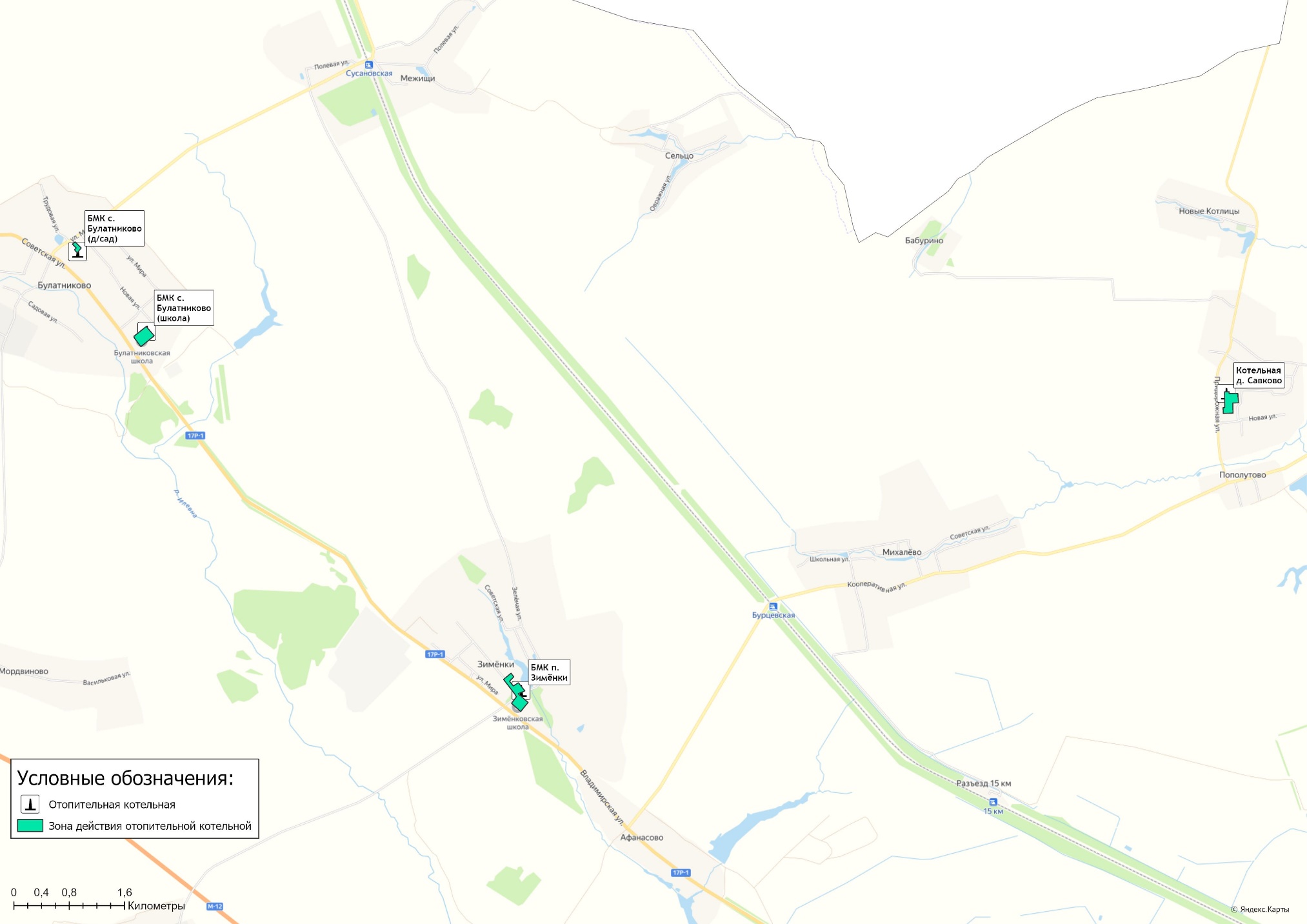 Рисунок 1.4.1 – Зона действия отопительных котельных на территории муниципального образования Ковардицкое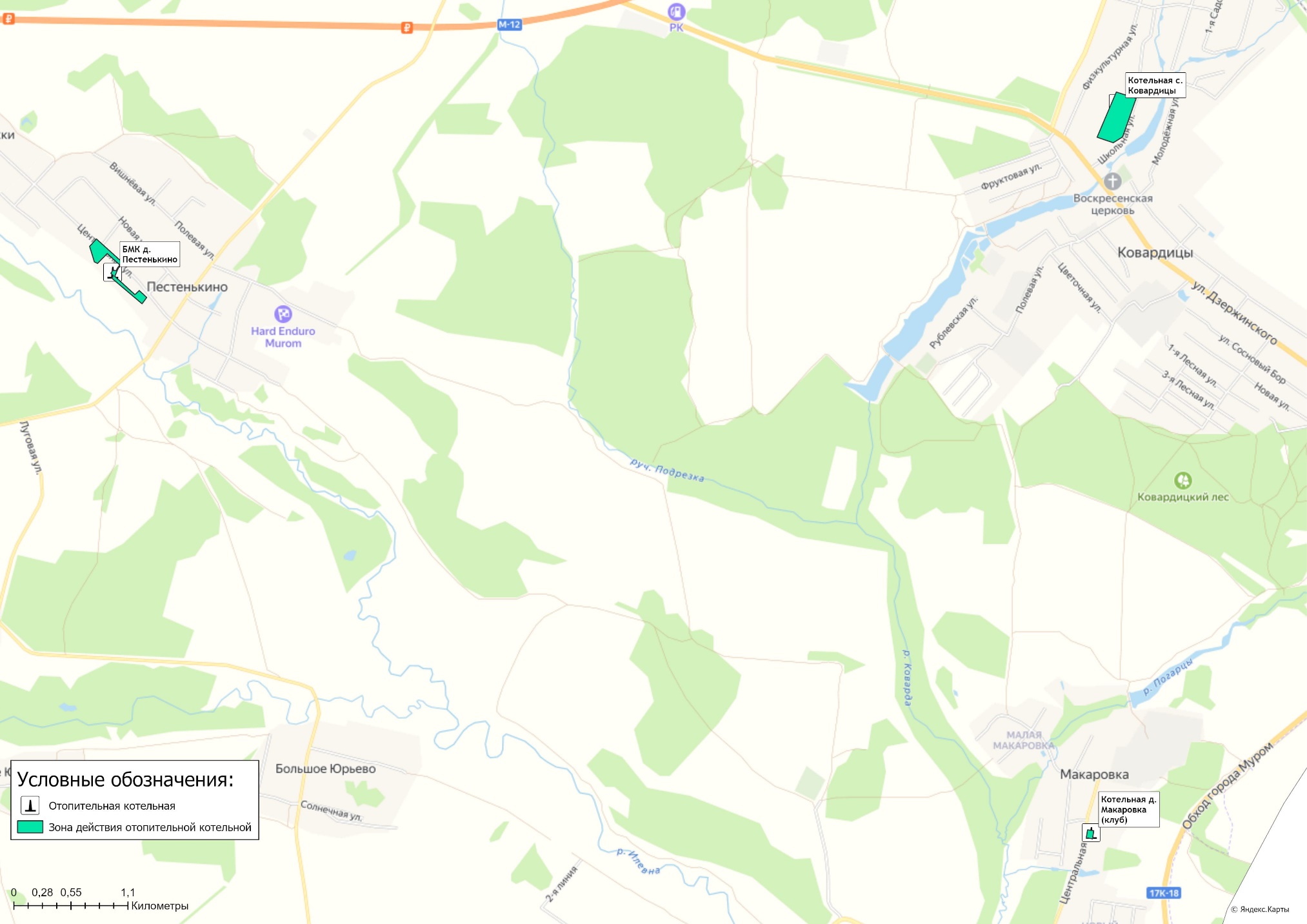 Рисунок 1.4.2 – Зона действия отопительных котельных на территории муниципального образования Ковардицкое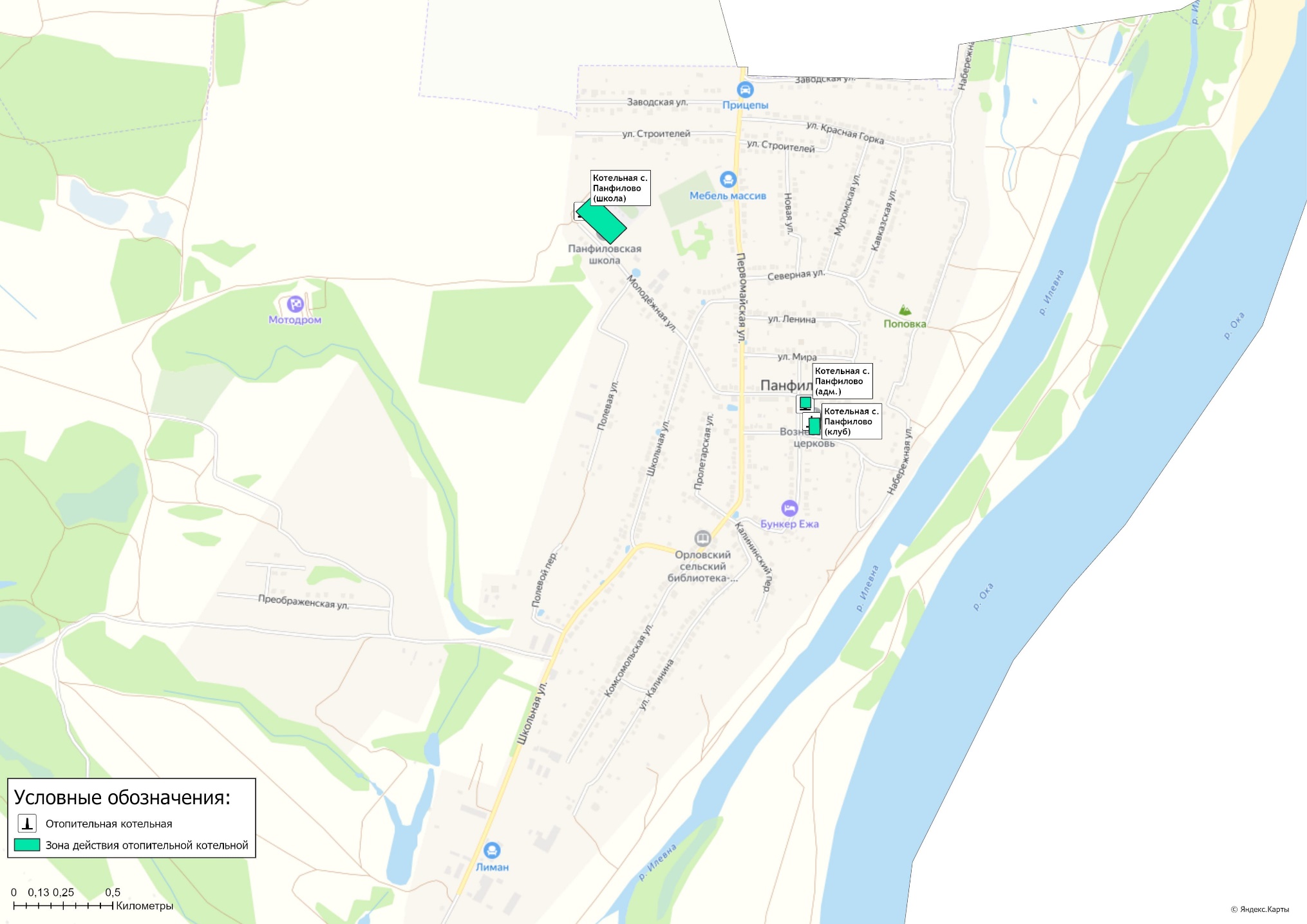 Рисунок 1.4.3 – Зона действия отопительных котельных на территории муниципального образования КовардицкоеРаздел 2. Существующие и перспективные балансы тепловой мощности источников тепловой энергии и тепловой нагрузки потребителей.2.1 Описание существующих и перспективных зон действия систем теплоснабжения и источников тепловой энергииСведения по зонам действия источников тепловой энергии представлены в таблице 2.1.1.Таблица 2.1.1 – Зоны действия источников тепловой энергии муниципального образования Ковардицкое Муромского районаТепловые нагрузки потребителей, обслуживаемых котельными, в зонировании по тепловым районам муниципального образования Ковардицкое приведена в таблице 2.1.2.По состоянию на начало 2024 года максимальная подключенная тепловая нагрузка на нужды отопления составляет 2,116 Гкал/ч.Таблица 2.1.2 – Присоединенная нагрузка потребителей по тепловым районамИзменение зон действия систем централизованного теплоснабжения на территории муниципального образования не предусматривается.Реестр зданий, входящих в состав централизованных систем теплоснабжения приведен в таблице 2.1.3.Таблица 2.1.3 – Данные о потребителях и их тепловой нагрузки от отопительных котельных муниципального образования2.2 Описание существующих и перспективных зон действия индивидуальных источников тепловой энергииСуществующие зоны децентрализованного теплоснабжения на территории муниципального образования Ковардицкое Муромского района сохраняются на период действия Схемы теплоснабжения. Существующие потребители с индивидуальным теплоснабжением – это одно- и малоэтажные дома (до 4-х этажей) с неплотной застройкой в населенных пунктах. Существующие и планируемые к застройке потребители обязаны использовать для отопления индивидуальные источники теплоснабжения. Индивидуальное теплоснабжение предусматривается для:• Индивидуальных жилых домов до трех этажей вне зависимости от месторасположения;•	 Малоэтажных (до четырех этажей) блокированных жилых домов (таунхаусов), планируемых к строительству вне перспективных зон действия источников теплоснабжения при условии удельной нагрузки теплоснабжения планируемой застройки менее 0,01 Гкал/ч/га;•	 Социально-административных зданий высотой менее 12 метров (четырех этажей), планируемых к строительству в местах расположения малоэтажной и индивидуальной жилой застройки, находящихся вне перспективных зон действия источников теплоснабжения;•	 Промышленных и прочих потребителей, технологический процесс которых предусматривает потребление природного газа;•	 Любых объектов при отсутствии экономической целесообразности подключения к централизованной системе теплоснабжения;•	 Инновационных объектов, проектом теплоснабжения которых предусматривается от альтернативных источников, включая вторичные энергоресурсы.В рамках проведения работ по актуализации Схемы теплоснабжения перевод потребителей с централизованной системы теплоснабжения на индивидуальные источники теплоснабжения не предусматривается (таблица 2.2.1).Таблица 2.2.1 – Перечень зданий, подлежащих переводу на индивидуальное отопление        2.3 Существующие и перспективные балансы тепловой мощности и тепловой нагрузки потребителей в зонах действия источников тепловой энергии, в том числе работающих на единую тепловую сеть, на каждом этапеРасходная часть баланса тепловой мощности по каждому источнику в зоне его действия складывается из максимума тепловой нагрузки потребителей, присоединенных к тепловым сетям источника, потерь в тепловых сетях при максимуме тепловой нагрузки, собственных нужд источника и расчетного резерва тепловой мощности.В таблице 2.3.1, представлен баланс тепловой мощности источников теплоснабжения на расчетный период Схемы теплоснабжения, обеспечивающих централизованное теплоснабжение потребителей на территории муниципального образования Ковардицкое Муромского района.Существующие системы теплоснабжения муниципального образования обеспечивает покрытие перспективной тепловой нагрузки потребителей. Суммарный профицит тепловой мощности систем теплоснабжения муниципального образования, на момент актуализации схемы теплоснабжения на 2025 год составляет 1,258 Гкал/ч.Таблица 2.3.1 – Баланс тепловой мощности источников теплоснабжения муниципального образования Ковардицкое Муромского районИнформация о выданных технических условиях на технологические присоединение к системам централизованного теплоснабжения и объем прироста тепловой нагрузки на территории муниципального образования Ковардицкое Муромского района представлена в таблице 2.3.2.Таблица 2.3.2 – Информация о выданных технических условиях на присоединение объектов теплопотребления2.4 Перспективные балансы тепловой мощности источников тепловой энергии и тепловой нагрузки потребителей в случае, если зона действия источника тепловой энергии расположена в границах двух или более поселений, городских округов либо в границах городского округа (поселения) и города федерального значения или городских округов (поселений) и города федерального значения, с указанием величины тепловой нагрузки для потребителей каждого поселения, городского округа, города федерального значения.Зоны действия источников тепловой энергии расположены в границах территорий населенных пунктов муниципального образования Ковардицкое Муромского района. Источники тепловой энергии с зоной действия, расположенной в границах двух или более поселений, городских округов либо в границах городского округа (поселения) и города федерального значения или городских округов (поселений) и города федерального значения, отсутствуют. До конца расчетного периода зоны действия существующих котельных останутся в пределах населенных пунктов муниципального образования Ковардицкое Муромского района.2.5 Радиус эффективного теплоснабжения, определяемый в соответствии с методическими указаниями по разработке схем теплоснабженияРадиус эффективного теплоснабжения – максимальное расстояние от теплопотребляющей установки до ближайшего источника тепловой энергии в системе теплоснабжения, при превышении которого подключение теплопотребляющей установки к данной системе теплоснабжения нецелесообразно по причине увеличения совокупных расходов в системе теплоснабжения.Информация о границах радиусов теплоснабжения источников тепловой энергии представлена в таблице 2.5.1. На перспективу до 2030 года радиусы теплоснабжения не изменяются.Таблица 2.5.1 – Радиусы систем теплоснабженияРаздел 3. Существующие и перспективные балансы теплоносителя.3.1 Существующие и перспективные балансы производительности водоподготовительных установок и максимального потребления теплоносителя теплопотребляющими установками потребителейИнформация о существующих и перспективных балансах производительности водоподготовительных установок приведена в таблице 3.1.1.3.2 Существующие и перспективные балансы производительности водоподготовительных установок источников тепловой энергии для компенсации потерь теплоносителя в аварийных режимах работы систем теплоснабженияВ соответствии с СП 124.13330.2012 «Тепловые сети» (п.6.22) объем аварийной подпитки принимается в количестве 2% от объема воды в тепловых сетях и присоединенных к ним систем теплопотребления.Информация о работе водоподготовительных установок в аварийных режимах работы представлена в таблице 3.1.1. Резерв ВПУ определен на основе максимальной производительности ВПУ и объёма авариной подпитки тепловой сети.В случае возникновения аварийных ситуаций на тепловых сетях, как и при эксплуатации в штатном режиме, подпитка сети осуществляется с применением установок химводоподготовки.Таблица 3.1.1 – Перспективный баланс производительности ВПУ на подпитку тепловой сети котельных муниципального образования Ковардицкое Муромского районаРаздел 4. Основные положения мастер-плана развития систем теплоснабжения поселения, городского округа, города федерального значения4.1 Описание сценариев развития теплоснабжения муниципального образованияПо состоянию на II квартал 2024 года централизованное теплоснабжение потребителей производится от 10 источников тепловой энергии. На территории муниципального образования Ковардицкое регулируемым видом деятельности в сфере теплоснабжения занимаются две теплоснабжающие организации:- Муниципальное унитарное предприятие Муромского района «Машинно-технологическая станция «Окская»;- Общество с ограниченной ответственностью «ТеплогазВладимир».Структурная схема эксплуатационных зон ответственности теплоснабжающих организаций представлена на рисунке 1.1.1 Том 2. Обосновывающих материалов.Схемой теплоснабжения муниципального образования Ковардицкое Муромского района предусматривается сохранение отопления объектов культурного и социального назначения населенных пунктов от существующих газовых котельных. Для отопления вновь строящегося жилого фонда (многоквартирного и индивидуального) и объектов общественного назначения Схемой теплоснабжения предусматривается использование индивидуальных источников теплоснабжения. Сценарии перспективного развития систем теплоснабжения муниципального образования Ковардицкое представлены в таблице 4.1.1 и на рисунке 4.1.1.Таблица 4.1.1 – Сценарии перспективного развития систем теплоснабжения4.2 Обоснование выбора приоритетного сценария развития теплоснабжения поселения, городского округа, города федерального значенияКовардицкое является модернизация основного и вспомогательного оборудования существующих котельных и замена изношенных участков тепловых сетей от котельных до потребителей с сохранением существующих зон действия источников тепловой энергии. Дополнительно, необходимо проводить работы по сокращению потерь тепловой энергии через ограждающие конструкции зданий потребителей и капитальному ремонту их внутренних систем отопления. Результатом реализации инвестиционных проектов является создание на территории муниципального образования современной, энергоэффективной работающей в автоматическом режиме системы теплоснабжения.По итогам реализации сценария перспективного развития систем теплоснабжения муниципального образования Ковардицкое ожидается:- снижение параметра удельного расхода условного топлива на производство единицы тепловой энергии, вырабатываемой котельной с. Панфилово (школа) с 172,4 кг у.т./Гкал до 155,7 кг у.т./Гкал.;- сокращение величины технологических потерь при передаче тепловой энергии в д. Пестенькино на 53,65 Гкал/год;- сокращение величины технологических потерь при передаче тепловой энергии в п. Зименки на 18,83 Гкал/год. Суммарная финансовая потребность в реализацию мероприятий по модернизации и техническому перевооружению источников тепловой энергии и тепловых сетей с учетом непредвиденных расходов по данным проектам на период с 2024 до 2030 годы составляет 27,314 млн. руб. Указанные объёмы финансовых средств являются ориентировочными и подлежат уточнению по итогам разработки проектно-сметной документации.Инвестирование проектов предусматривается за счет бюджетных и источников (регионального и местного бюджета) и средств регулируемой организации.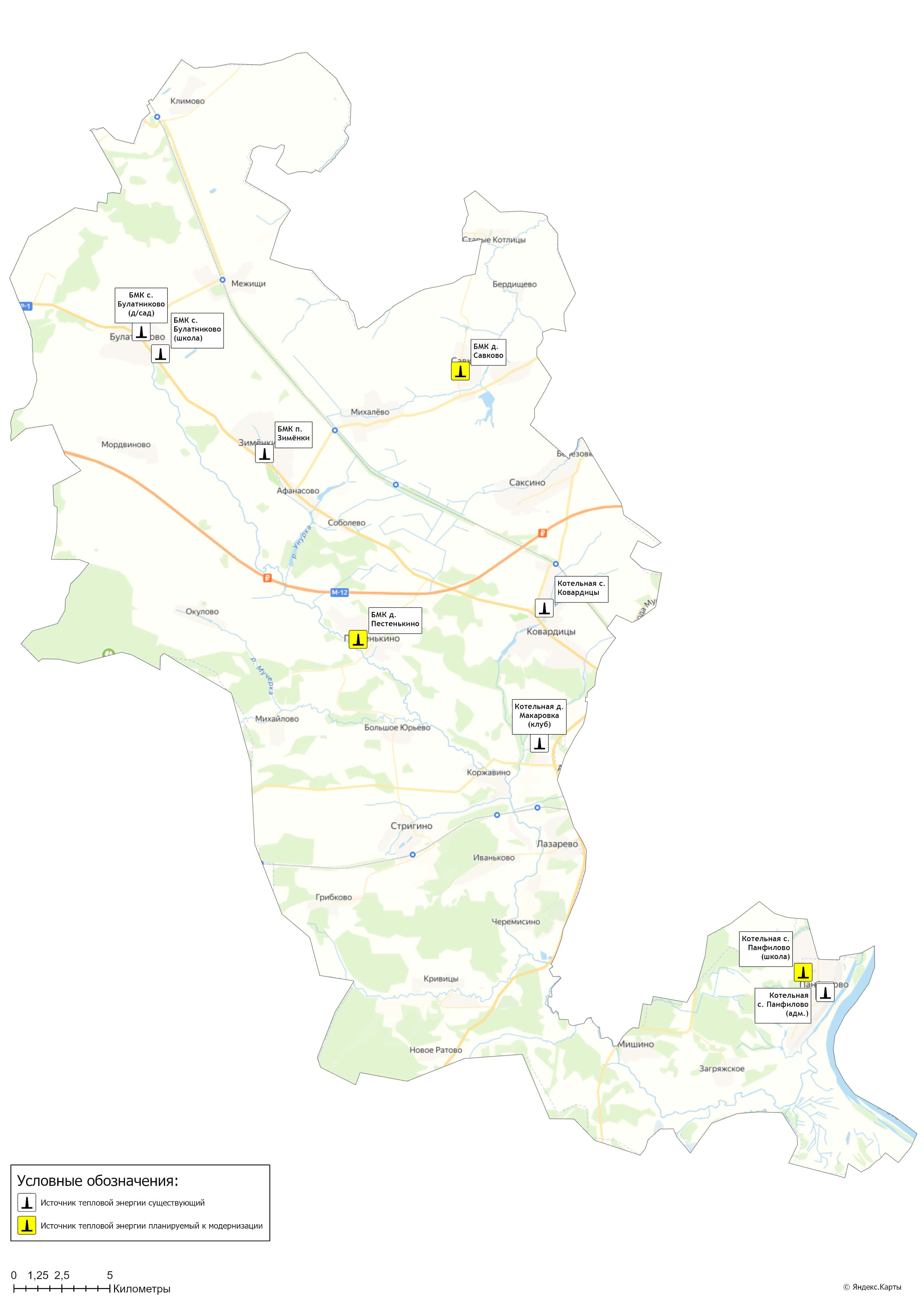 Рисунок 4.1.1 – Сценарий перспективного развития источников централизованного теплоснабжения муниципального образования КовардицкоеРаздел 5. Предложения по строительству, реконструкции, техническому перевооружению и (или) модернизации источников тепловой энергии.5.1 Предложения по строительству источников тепловой энергии, обеспечивающих перспективную тепловую нагрузку на осваиваемых территориях муниципального образования, для которых отсутствует возможность и (или) целесообразность передачи тепловой энергии от существующих или реконструируемых источников тепловой энергииПерспективная тепловая нагрузка на осваиваемых территориях населенных пунктов муниципального образования Ковардицкое Муромского района в пределах границ радиусов эффективного теплоснабжения и свободного резерва тепловой мощности источников может быть компенсирована существующей отопительной котельной. Строительство дополнительных источников тепловой энергии для этих целей не требуется. В отношении перспективных потребителей, расположенных за пределами эффективного радиуса теплоснабжения, компенсация перспективной тепловой нагрузки предусматривается за счет индивидуальных источников, так как экономическая целесообразность строительства централизованного теплоснабжения при отсутствии крупных, или сосредоточенных в плотной застройке потребителей, отсутствует.5.2 Предложения по реконструкции источников тепловой энергии, обеспечивающих перспективную тепловую нагрузку в существующих и расширяемых зонах действия источников тепловой энергииНа расчетный период Схемы теплоснабжения реконструкция источников тепловой энергии, с целью обеспечения перспективной тепловой нагрузки в существующих и расширяемых зонах действия источников тепловой энергии не предусматривается.5.3 Предложения по техническому перевооружению и (или) модернизации источников тепловой энергии с целью повышения эффективности работы систем теплоснабженияПо итогам реализации проектов, предусмотренных Схемой теплоснабжения на территории муниципального образования Ковардицкое Муромского района на период до 2030 года, предусматривается: модернизация БМК д. Пестенькино (замена котлового оборудования); модернизация котельной с. Панфилово (школа) (замена котлового оборудования, установка системы химводоподготовки);модернизация БМК д. Савково (замена котлового оборудования);Реализация указанных мероприятий позволит повысить надежность и эффективность эксплуатации существующих источников теплоснабжения.В таблице 5.3.1 представлены данные по объему реконструкции и (или) модернизации действующих источников теплоснабжения.Таблица 5.3.1 – План-график по реконструкции и (или) модернизации котельных на территории Ковардицкое Муромского района5.4 Графики совместной работы источников тепловой энергии, функционирующих в режиме комбинированной выработки электрической и тепловой энергии и котельныхИсточники тепловой энергии, функционирующих в режиме комбинированной выработки электрической и тепловой энергии, и котельные работающие совместно на единую тепловую сеть отсутствуют.5.5 Меры по выводу из эксплуатации, консервации и демонтажу избыточных источников тепловой энергии, а также источников тепловой энергии, выработавших нормативный срок службы, в случае если продление срока службы технически невозможно или экономически нецелесообразно.Мероприятия по выводу из эксплуатации, консервации и демонтажу избыточных источников тепловой энергии, а также источников тепловой энергии, выработавших нормативный срок службы с целью повышения эффективности работы систем теплоснабжения, не требуются.5.6 Меры по переоборудованию котельных в источники тепловой энергии, функционирующие в режиме комбинированной выработки электрической и тепловой энергииМеры по переоборудованию котельных в источники комбинированной выработки электрической и тепловой энергии на расчетный период не требуются. Собственные нужды (электрическое потребление) котельных компенсируются существующим электроснабжением.5.7 Меры по переводу котельных, размещенных в существующих и расширяемых зонах действия источников тепловой энергии, функционирующих в режиме комбинированной выработки электрической и тепловой энергии, в пиковый режим работы, либо по выводу их из эксплуатацииЗоны действия источников комбинированной выработки тепловой и электрической энергии на территории муниципального образования Ковардицкое Муромского района отсутствуют, перевод котельных в пиковый режим не требуется.5.8 Температурный график отпуска тепловой энергии для каждого источника тепловой энергии или группы источников тепловой энергии в системе теплоснабжения, работающей на общую тепловую сеть, и оценку затрат при необходимости его измененияНа территории муниципального образования Ковардицкое Муромского района теплоснабжение потребителей осуществляется по температурным графикам:Температурный график 95/70⁰С;Температурный график 70/55⁰С;Температурный график 65/50⁰СТаблица 5.8.1 – Параметры отпуска тепловой энергии в сетьПодробная информация по температурным графикам систем теплоснабжения муниципального образования Ковардицкое Муромского района представлена в разделе 1.2.5 Том 2. Обосновывающие материалы.Изменение параметров температурных графиков на отопительный период 2024/2025 гг. не предусматривается.5.9 Предложения по перспективной установленной тепловой мощности каждого источника тепловой энергии с предложениями по сроку ввода в эксплуатацию новых мощностейИнформация по перспективной установленной тепловой мощности каждого источника тепловой энергии приведена в таблице 5.9.1.Таблица 5.9.1 – Предложения по перспективной установленной тепловой мощности 5.10 Предложения по вводу новых и реконструкции существующих источников тепловой энергии с использованием возобновляемых источников энергии, а также местных видов топливаВвод новых и реконструкция существующих источников тепловой энергии с использованием возобновляемых источников энергии, а также местных видов топлива до конца расчетного периода не планируется.Раздел 6. Предложения по строительству, реконструкции и (или) модернизации тепловых сетей.6.1 Предложения по строительству, реконструкции и (или) модернизации тепловых сетей, обеспечивающих перераспределение тепловой нагрузки из зон с дефицитом располагаемой тепловой мощности источников тепловой энергии в зоны с резервом располагаемой тепловой мощности источников тепловой энергии (использование существующих резервов)Реконструкция и строительство тепловых сетей, обеспечивающих перераспределение тепловой нагрузки из зон с дефицитом тепловой мощности в зоны с избытком тепловой мощности, не планируется. Дефициты тепловой мощности на источниках теплоснабжения отсутствуют.6.2 Предложения по новому строительству тепловых сетей для обеспечения перспективных приростов тепловой нагрузки во вновь осваиваемых районах поселения, городского округа под жилищную, комплексную или производственную застройкуСтроительство тепловых сетей для обеспечения перспективных приростов тепловой нагрузки под жилищную, комплексную или производственную застройку во вновь осваиваемых территориях муниципального образования Ковардицкое не планируетсяПрисоединения потребителя, указанного в таблице 2.3.2, осуществляется от существующей тепловой сети по ул. Кооперативная, пос. Зименки стальными трубами диаметром 32 мм. подземным бесканальным способом прокладки.6.3 Предложения по строительству, реконструкции и (или) модернизации тепловых сетей в целях обеспечения условий, при наличии которых существует возможность поставок тепловой энергии потребителям от различных источников тепловой энергии при сохранении надежности теплоснабженияСтроительство тепловых сетей, обеспечивающих условия, при наличии которых существует возможность поставок тепловой энергии, потребителям от различных источников тепловой энергии при сохранении надежности теплоснабжения не предусматривается.Мероприятия по установке резервного оборудования, организации совместной работы нескольких источников тепловой энергии на единую тепловую сеть, резервированию тепловых сетей смежных районов городского округа в соответствии с пп.31 пункта 18 Правил оценки готовности к отопительному периоду (утв. приказом Министерства энергетики РФ от 12 марта 2013 г. N 103) не предусматриваются.6.4. Предложения по строительству, реконструкции и (или) модернизации тепловых сетей для повышения эффективности функционирования системы теплоснабжения, в том числе за счет перевода котельных в пиковый режим работы или ликвидации котельных.Строительство, реконструкция, модернизация тепловых сетей, для повышения эффективности функционирования системы теплоснабжения, за счет перевода котельных в пиковый режим работы или ликвидации котельных не планируется.6.5. Предложения по строительству, реконструкции и (или) модернизации тепловых сетей для обеспечения нормативной надежности теплоснабжения потребителей.По итогам проведенных расчетов по оценке надежности систем теплоснабжения муниципального образования Ковардицкое, установлено, что участки тепловых сетей на территории д. Пестенькино и п. Зименки являются наименее надежными, в связи с продолжительным сроком их эксплуатации.С целью поддержания нормативной надежности теплоснабжения от существующих источников теплоснабжения на период до 2030 года Схемой теплоснабжения предусмотрены плановые работы по замене наиболее изношенных участков тепловых сетей (таблица 6.6.1, рисунки 6.6.1 и 6.6.2).6.6 Предложения по реконструкции и (или) модернизации тепловых сетей, подлежащих замене в связи с исчерпанием эксплуатационного ресурсаЧасть участков тепловых сетей от действующих котельных были введены в эксплуатацию до 2004 года, в связи с чем они находятся в изношенном состоянии, поэтому в период до 2030 года предусматривается проведение работ по плановой замене тепловых сетей.Проведение работ по модернизации тепловых сетей, подлежащих замене в связи с исчерпанием эксплуатационного ресурса, планируется осуществлять, за счет внебюджетных источников.Перечень участков, в отношении которых планируется проведение работ по модернизации представлен в таблице 6.6.1 и на рисунках 6.6.1 и 6.6.2.Таблица 6.6.1 – План-график по модернизации участков тепловых сетей на территории Ковардицкое Муромского района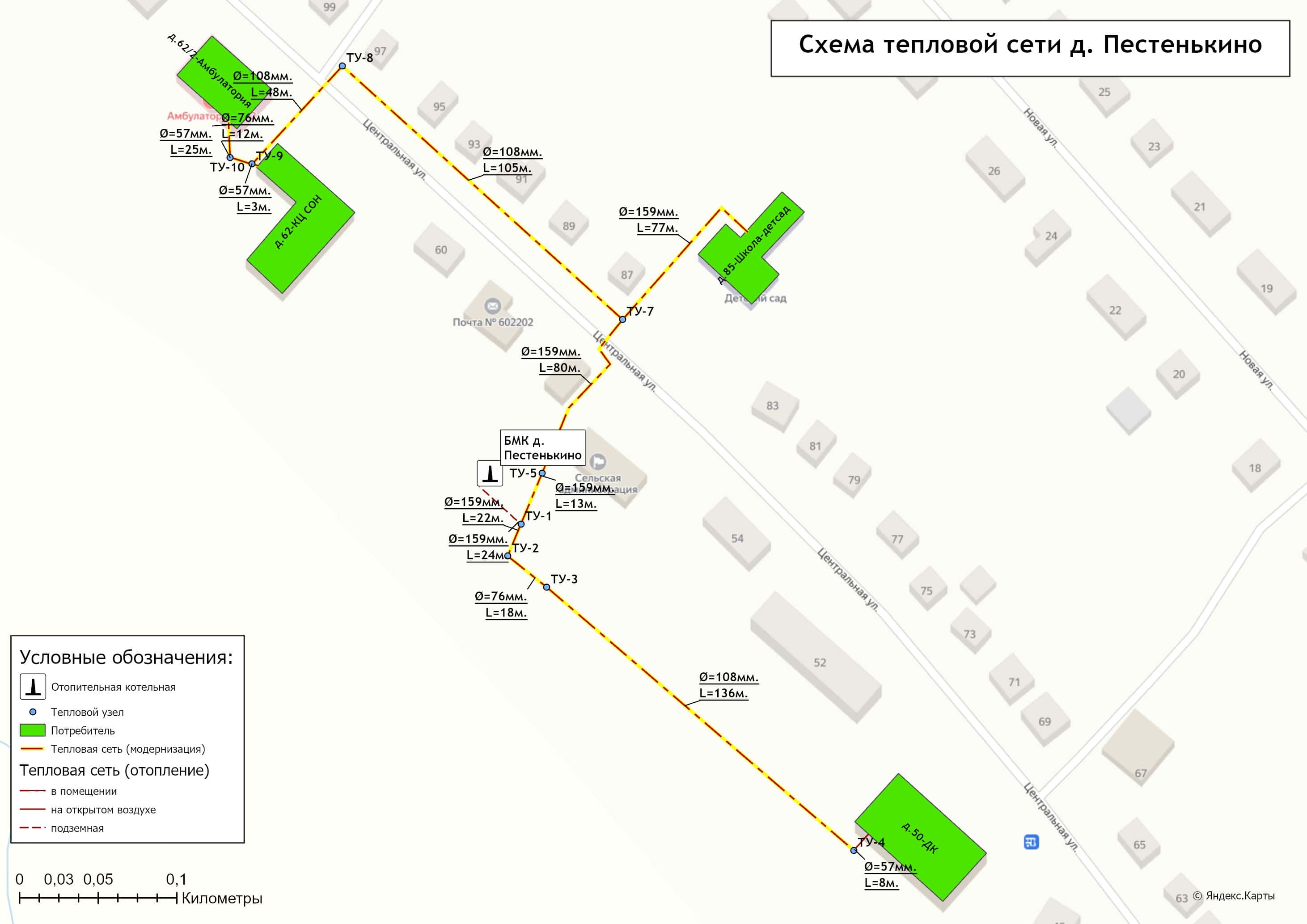 Рисунок 6.6.1 - Модернизация тепловых сетей, подлежащих замене в связи с исчерпанием эксплуатационного ресурса в д. Пестенькино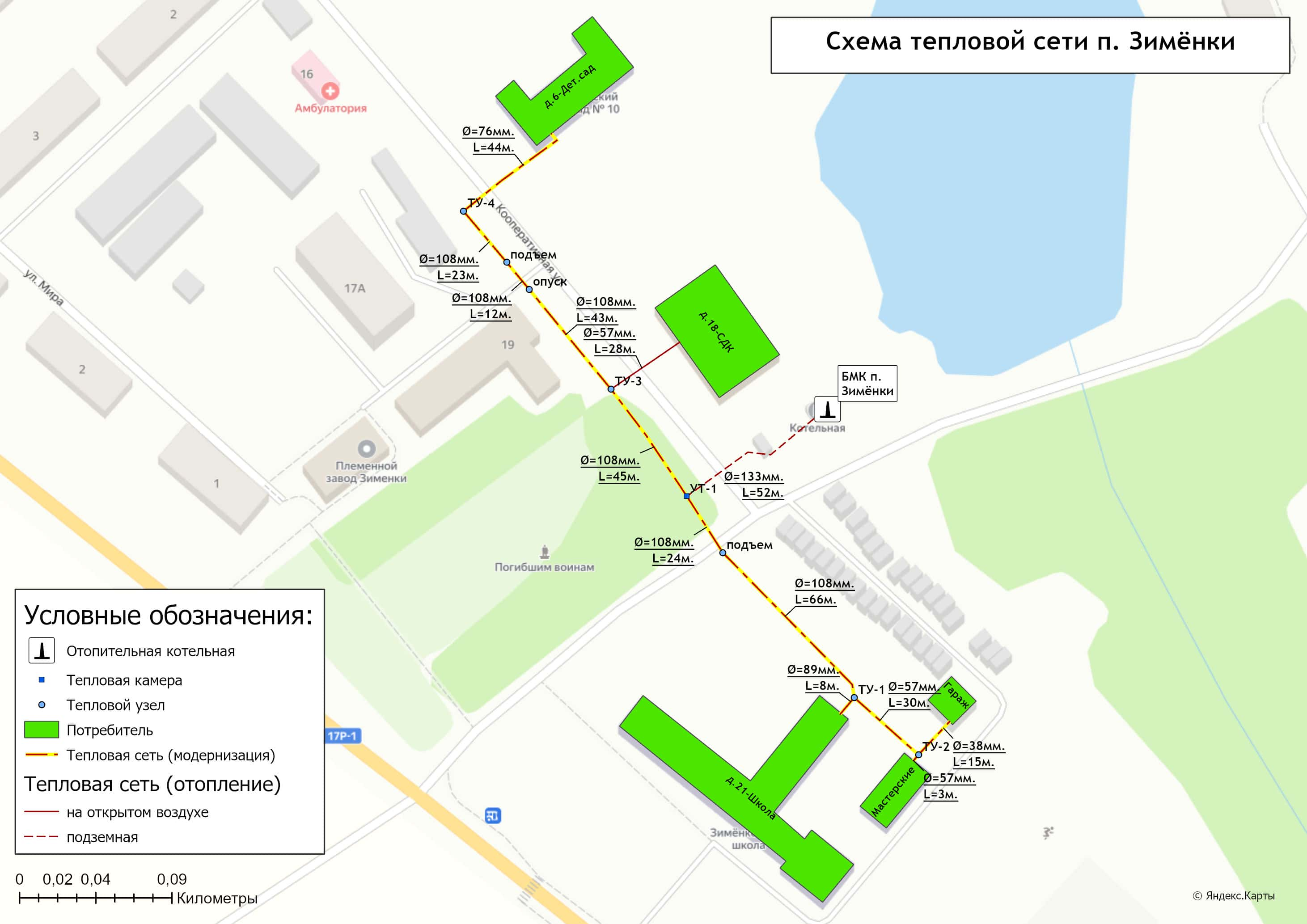 Рисунок 6.6.2 - Модернизация тепловых сетей, подлежащих замене в связи с исчерпанием эксплуатационного ресурса в п. ЗименкиРаздел 7. Предложения по переводу открытых систем теплоснабжения (горячего водоснабжения), отдельных участков таких систем на закрытые системы горячего водоснабжения7.1 Предложения по переводу существующих открытых систем теплоснабжения (горячего водоснабжения), отдельных участков таких систем на закрытые системы горячего водоснабжения, для осуществления которого необходимо строительство индивидуальных и (или) центральных тепловых пунктов при наличии у потребителей внутридомовых систем горячего водоснабженияНа территории муниципального образования Ковардицкое Муромского района открытые системы теплоснабжения отсутствуют. Мероприятия по переводу открытых систем теплоснабжения в закрытые системы горячего водоснабжения, для осуществления которого необходимо строительство индивидуальных и (или) центральных тепловых пунктов, не требуются. 7.2 Предложения по переводу существующих открытых систем теплоснабжения (горячего водоснабжения), отдельных участков таких систем на закрытые системы горячего водоснабжения, для осуществления которого отсутствует необходимость строительства индивидуальных и (или) центральных тепловых пунктов по причине отсутствия у потребителей внутридомовых систем горячего водоснабженияОткрытые системы теплоснабжения на территории муниципального образования Ковардицкое Муромского района отсутствуют.  Мероприятия по переводу открытых систем теплоснабжения в закрытые системы горячего водоснабжения, для осуществления которого отсутствует необходимость строительства индивидуальных и (или) центральных тепловых пунктов, не требуются.Раздел 8. Перспективные топливные балансы8.1 Перспективные топливные балансы для каждого источника тепловой энергии по видам основного, резервного и аварийного топлива на каждом этапеПерспективные топливные балансы муниципального образования Ковардицкое Муромского района в разрезе по источникам тепловой энергии и сводного по муниципальному образованию представлены в таблице 8.1.1.В качестве основного топлива на источниках тепловой энергии применяется природный газ. Перспективное топливопотребление было рассчитано с учетом сохранения существующих систем теплоснабжения и реализации мероприятий по модернизации источников теплоснабжения и тепловых сетей до окончания планируемого периода.В соответствии с Приказом Министерства ЖКХ Владимирской области от 04.10.2023 № 112 «Об утверждении графиков перевода потребителей Владимирской области на резервные виды топлива при похолоданиях в I квартале 2024 года» котельные муниципального образования Ковардицкое Муромского района в графике перевода отсутствуют.8.2 Потребляемые источником тепловой энергии виды топлива, включая местные виды топлива, а также используемые возобновляемые источники энергии Основным видом топлива для котельных муниципального образования Ковардицкое Муромского района является природный газ. Резервное топливо на котельных муниципального образования Ковардицкое Муромского района отсутствует. Индивидуальные источники тепловой энергии в частных жилых домах в качестве топлива используют природный и сжиженный газ, электроэнергию и твердое топливо. Местным видом топлива на территории Муромского района являются дрова. Существующие источники тепловой энергии не используют местные виды топлива в качестве основного в связи с низким КПД и высокой себестоимостью. Возобновляемые источники энергии на территории муниципального образования Ковардицкое отсутствуют.Таблица 8.1.1 - Прогнозные значения расхода топлива на выработку тепловой энергии источниками тепловой энергии муниципального образования Ковардицкое Муромского района8.3 Виды топлива, их долю и значение низшей теплоты сгорания топлива, используемые для производства тепловой энергии по каждой системе теплоснабжения Информация о потребляемых видах топлива, используемого для производства тепловой энергии, их доли и низшей теплоте сгорания по итогам 2023 года представлена в таблице 8.3.1.Таблица 8.3.1 – Установленный топливный режим котельных8.4 Преобладающий в поселении, городском округе вид топлива, определяемый по совокупности всех систем теплоснабжения, находящихся в соответствующем поселении, городском округе В муниципальном образовании Ковардицкое Муромского района для централизованных источников теплоснабжения преобладающим видом топлива является природный газ, на него приходится 100% суммарного топливопотребления. Основным видом топлива индивидуальных источников теплоснабжения на территории Муромского района является природный газ.8.5 Приоритетное направление развития муниципального образования Приоритетным направлением развития топливного баланса муниципального образования Ковардицкое Муромского района является сохранение природного газа как основного вида топлива котельных.Согласно «Программы газификации жилищно-коммунального хозяйства, промышленных и иных организаций Владимирской области на 2022–2031 годы» (утв. распоряжением Губернатора Владимирской области №33-рг от 20.03.2017 г.) на территории муниципального образования предусматривается газификация следующих населенных пунктов:- с. Климово;- северо-западная часть с. Ковардицы.Раздел 9. Инвестиции в строительство, реконструкцию, техническое перевооружение и (или) модернизацию.9.1 Предложения по величине необходимых инвестиций в строительство, реконструкцию, техническое перевооружение и (или) модернизацию источников тепловой энергии на каждом этапеДо конца расчетного периода запланированы мероприятия по строительству, реконструкции, техническому перевооружению и (или) модернизации источников тепловой энергии, приведенные в таблице 5.3.1 Схемы теплоснабжения.Суммарные затраты на реализацию предлагаемых проектов по развитию источников систем теплоснабжения муниципального образования Ковардицкое Муромского района на период до 2030 года составляют 10,017 млн. руб.План капитальных вложений для реализации проектов по развитию систем теплоснабжения в части источников тепловой энергии (мощности) приведен в таблице 9.1.1.Реализация рассматриваемых проектов предусматривается за счет бюджетных средств, путем включения разработанных проектов в региональные целевые программы по энергосбережению и модернизации объектов коммунальной инфраструктуры.9.2 Предложения по величине необходимых инвестиций в строительство, реконструкцию, техническое перевооружение и (или) модернизацию тепловых сетей, насосных станций и тепловых пунктов на каждом этапеДо конца расчетного периода запланированы мероприятия по модернизации участков тепловых сетей, приведенных в таблице 6.6.1 Схемы теплоснабжения.Суммарные затраты на реализацию предлагаемых проектов по развитию участков тепловых сетей муниципального образования Ковардицкое Муромского района на период до 2030 года составляют 17,297 млн. руб.План капитальных вложений для реализации проектов по развитию систем теплоснабжения в части тепловых сетей приведен в таблице 9.1.1.Реализация рассматриваемых проектов предусматривается за счет собственных средств регулируемой организации, в рамках реализации её производственной, ремонтной или инвестиционной программы.Таблица 9.1.1 – Сводная оценка стоимости основных мероприятий и величины необходимых капитальных вложений в строительство, реконструкцию и модернизацию объектов централизованных систем теплоснабжения муниципального образования Ковардицкое9.3 Предложения по величине инвестиций в строительство, реконструкцию, техническое перевооружение и (или) модернизацию в связи с изменениями температурного графика и гидравлического режима работы системы теплоснабжения на каждом этапеПроведение работ по модернизации котельной с. Панфилово (школа) в части замены котлового оборудования позволит перейти с температурного графика 70/55ºС на температурный график 95/70 ºС, что позволит обеспечить лучшие параметры микроклимата в помещениях у потребителя в периоды с отрицательной температурой наружного воздуха.Информация о размере инвестиций в модернизацию котельной с. Панфилово (школа) приведена в таблице 6.6 Схемы теплоснабжения.Гидравлический режим работы систем теплоснабжения сохраняется на расчетный период до 2030 года. 9.4 Предложения по величине необходимых инвестиций для перевода открытой системы теплоснабжения (горячего водоснабжения), отдельных участков такой системы на закрытую систему горячего водоснабжения на каждом этапеПеревод открытой системы теплоснабжения (горячего водоснабжения) в закрытую систему горячего водоснабжения до конца расчетного периода не требуется, по причине того, что открытые системы теплоснабжения на территории муниципального образования Ковардицкое Муромского района отсутствуют. Инвестиции на указанные мероприятия не предусматриваются.9.5. Оценка эффективности инвестиций по отдельным предложениям.Оценка экономического эффекта от капитальных вложений в модернизацию объектов централизованных систем теплоснабжения приведена в таблице 9.5.1.Таблица 9.5.1 – Оценка экономического эффекта от реализации мероприятий по источникам теплоснабжения9.6 Величина фактически осуществленных инвестиций в строительство, реконструкцию, техническое перевооружение и (или) модернизацию объектов теплоснабжения за базовый период и базовый период актуализацииВ период 2019-2023 гг. мероприятия по развитию систем теплоснабжения на территории муниципального образования Ковардицкое Муромского района не осуществлялись.Таблица 9.6.1 – Информация о реализованных мероприятиях, предусмотренных Схемой теплоснабженияРаздел 10. Решение о присвоении статуса единой теплоснабжающей организации (организациям).10.1. Решение о присвоении статуса единой теплоснабжающей организации (организациям).По состоянию на май 2024 года на территории муниципального образования Ковардицкое теплоснабжающими организациями являются:- МУП МТС «Окская» (ИНН 3320004722; ОГРН 1023302157086);- ООО «ТеплогазВладимир» (ИНН 3329068590; ОГРН 1113340010222).Постановлением Администрации Муромского района от 01.03.2023 г. №231 статус единой теплоснабжающей организации на территории муниципального образования Ковардицкое Муромского района присвоен следующим теплоснабжающим организациям:- МУП МТС «Окская» на территории: с. Ковардицы; с. Панфилово; д. Макаровка; д. Пестенькино;- ООО «ТеплогазВладимир» на территории: с. Булатниково; п. Зименки.В рамках актуализации схемы теплоснабжения добавлены границы зон деятельности единой теплоснабжающей организации МУП МТС «Окская» в границах следующих населенных пунктов: с. Панфилово; д. Макаровка; д. Савково.10.2 Реестр зон деятельности единой теплоснабжающей организации (организаций)Таблица 10.2.1 – Реестр единых теплоснабжающих организаций (ЕТО), содержащий перечень систем теплоснабжения10.3 Основания, в том числе критерии, в соответствии с которыми теплоснабжающей организации присвоен статус единой теплоснабжающей организацииКритериями определения единой теплоснабжающей организации являются: - владение на праве собственности или ином законном основании источниками тепловой энергии с наибольшей рабочей тепловой мощностью и (или) тепловыми сетями с наибольшей рабочей тепловой мощностью и (или) тепловыми сетями с наибольшей емкостью в границах зоны деятельности единой теплоснабжающей организации;- размер собственного капитала; - способность в лучшей мере обеспечить надежность теплоснабжения в соответствующей системе теплоснабжения. Таблица 10.3.1 – Критерии определения ЕТО в системах теплоснабжения на территории муниципального образования10.4 Информация о поданных теплоснабжающими организациями заявках на присвоение статуса единой теплоснабжающей организацииСбор заявок на присвоение статуса единой теплоснабжающей организации в рамках актуализации Схемы теплоснабжения муниципального образования не производился по причине сохранения действующих утвержденных ЕТО на территории муниципального образования. 10.5 Реестр систем теплоснабжения, содержащий перечень теплоснабжающих организаций, действующих в каждой системе теплоснабжения, расположенных в границах поселения, городского округа, города федерального значенияТаблица 10.5.1 – Реестр систем теплоснабжения, содержащий перечень теплоснабжающих организацийРаздел 11. Решения о распределении тепловой нагрузки между источниками тепловой энергии.Тепловая нагрузка от котельных муниципального образования Ковардицкое остается в прежних границах, перевода нагрузок между источниками теплоснабжения не предполагается (таблица 11.1). Таблица 11.1 – Перераспределение тепловых нагрузок между источниками тепловой энергии в период 2024-2030 гг.Раздел 12. Решения по бесхозяйным тепловым сетям.Информация о бесхозяйных тепловых сетях, по состоянию на 01.05.2024 года, приведена в таблице 12.1.Таблица 12.1 – Перечень бесхозяйных тепловых сетей на территории муниципального образования КовардицкоеРаздел 13. Синхронизация схемы теплоснабжения со схемой газоснабжения и газификации Владимирской области, схемой и программой развития электроэнергетических систем России, а также со схемами  водоснабжения и водоотведения13.1 Описание решений (на основе утвержденной региональной (межрегиональной) программы газификации жилищно-коммунального хозяйства, промышленных и иных организаций) о развитии соответствующей системы газоснабжения в части обеспечения топливом источников тепловой энергииНа текущий момент все источники централизованного теплоснабжения на территории муниципального образования Ковардицкое Муромского района обеспечены в должной мере основным топливом, решения о развитии соответствующих систем газоснабжения не требуются.В соответствии с «Программой газификации жилищно-коммунального хозяйства, промышленных и иных организаций Владимирской области на 2022–2031 годы», утвержденной распоряжением Губернатора Владимирской области № 33-рг от 20.03.2017 г. на территории муниципального образования предусматривается развитие системы газоснабжения по следующим направлениям:- Газопровод высокого давления до ШРП, ШРП, распределительный газопровод и газопроводы-вводы низкого давления до границ земельных участков для газификации жилых домов в д. Мордвиново Муромского района;- Газопровод высокого давления для газификации северо-западной части с. Ковардицы, до ШРП, ШРП для газоснабжения северо-западной части с. Ковардицы Муромского района;- Распределительный газопровод и газопроводы-вводы низкого давления до границ земельных участков для газификации северо-западной части с. Ковардицы Муромского района.13.2 Описание проблем организации газоснабжения источников тепловой энергииПроблем с организацией газоснабжения индивидуальных и централизованных источников тепловой энергии на территории муниципального образования Ковардицкое не установлено.13.3 Предложения по корректировке утвержденной (разработке) региональной (межрегиональной) программы газификации жилищно-коммунального хозяйства, промышленных и иных организаций для обеспечения согласованности такой программы с указанными в схеме теплоснабжения решениями о развитии источников тепловой энергии и систем теплоснабженияПредложения по корректировке программы газификации Владимирской области в разрезе развития источников тепловой энергии и систем теплоснабжения муниципального образования Ковардицкое Муромского района отсутствуют.13.4 Описание решений (вырабатываемых с учетом положений утвержденной схемы и программы развития Единой энергетической системы России) о строительстве, реконструкции, техническом перевооружении и (или) модернизации, выводе из эксплуатации источников тепловой энергии и генерирующих объектов, включая входящее в их состав оборудование, функционирующих в режиме комбинированной выработки электрической и тепловой энергии, в части перспективных балансов тепловой мощности в схемах теплоснабженияПланов по строительству, реконструкции, техническому перевооружению, выводу из эксплуатации источников комбинированной электрической и тепловой энергии на территории муниципального образования Ковардицкое Муромского района не предусмотрено.13.5 Предложения по строительству генерирующих объектов, функционирующих в режиме комбинированной выработки электрической и тепловой энергии, указанных в схеме теплоснабжения, для их учета при разработке схемы и программы перспективного развития электроэнергетики субъекта Российской Федерации, схемы и программы развития Единой энергетической системы России, содержащие в том числе описание участия указанных объектов в перспективных балансах тепловой мощности и энергииМероприятий по строительству генерирующих объектов, функционирующих в режиме комбинированной выработки электрической и тепловой энергии данной Схемой теплоснабжения, не предполагается.13.6 Описание решений (вырабатываемых с учетом положений утвержденной схемы водоснабжения муниципального образования) о развитии соответствующей системы водоснабжения в части, относящейся к системам теплоснабженияРазвитие системы водоснабжения в части, относящейся к централизованным системам теплоснабжения, на территории муниципального образования не требуется.13.7 Предложения по корректировке утвержденной (разработке) схемы водоснабжения муниципального образования для обеспечения согласованности такой схемы и указанных в схеме теплоснабжения решений о развитии источников тепловой энергии и систем теплоснабженияКорректировка утвержденной схемы водоснабжения муниципального образования Ковардицкое Муромского района для обеспечения согласованности такой схемы и указанных в схеме теплоснабжения решений о развитии источников тепловой энергии и систем теплоснабжения по состоянию на 2024 год не требуется.Раздел 14. Индикаторы развития систем теплоснабжения поселения, городского округа, города федерального значенияПри разработке данного раздела Схемы теплоснабжения муниципального образования Ковардицкое Муромского района (актуализация на 2025 год) для систематизации индикативных показателей схемы теплоснабжения предложено разделить данные индикаторы (показатели) на следующие основные группы:1. Показатель эффективности производства тепловой энергииудельный расход топлива на производство тепловой энергии;отношение величины технологических потерь тепловой энергии, теплоносителя к материальной характеристике тепловой сети;отношение величины технологических потерь теплоносителя к материальной характеристике тепловой сети;коэффициент использования установленной тепловой мощности источников централизованного теплоснабжения;удельная материальная характеристика тепловых сетей, приведенная к расчетной тепловой нагрузке;доля тепловой энергии, выработанной в комбинированном режиме (как отношение величины тепловой энергии, отпущенной из отборов турбоагрегатов, к общей величине выработанной тепловой энергии в границах городского округа);удельный расход условного топлива на отпуск электрической энергии;коэффициент использования теплоты топлива (только для источников тепловой энергии, функционирующих в режиме комбинированной выработки электрической и тепловой энергии).2. Показатель надежности объектов теплоснабженияколичество прекращений подачи тепловой энергии, теплоносителя в результате технологических нарушений на тепловых сетях в системах централизованного теплоснабжения;количество прекращений подачи тепловой энергии, теплоносителя в результате технологических нарушений на источниках тепловой энергии;средневзвешенный (по материальной характеристике) срок эксплуатации тепловых сетей (для каждой системы теплоснабжения);отношение материальной характеристики тепловых сетей, реконструированных за год, к общей материальной характеристике тепловых сетей (фактическое значение за отчетный период и прогноз изменения при реализации проектов, указанных в утвержденной схеме теплоснабжения) (для каждой системы теплоснабжения, а также для городского округа);отношение установленной тепловой мощности оборудования источников тепловой энергии, реконструированного за год, к общей установленной тепловой мощности источников тепловой энергии.отсутствие зафиксированных фактов нарушения антимонопольного законодательства (выданных предупреждений, предписаний), а также отсутствие применения санкций, предусмотренных Кодексом Российской Федерации об административных правонарушениях, за нарушение законодательства Российской Федерации в сфере теплоснабжения, антимонопольного законодательства Российской Федерации, законодательства Российской Федерации о естественных монополиях.В таблицах ниже приведены индикаторы развития систем теплоснабжения на территории муниципального образования Ковардицкое в разбивке по зонам деятельности единых теплоснабжающих организаций: МУП МТС «Окская» и ООО «ТеплогазВладимир».Таблица 14.1 – Индикаторы развития систем теплоснабжения на территории МО Ковардицкое – зона ЕТО МУП МТС «Окская»Таблица 14.2 – Индикаторы развития систем теплоснабжения на территории МО Ковардицкое – зона ЕТО ООО "ТеплогазВладимир"Раздел 15. Ценовые (тарифные) последствияПо состоянию базового периода актуализации схемы теплоснабжения, в отношении теплоснабжающих организаций муниципального образования Ковардицкое Муромского района установлены следующие тарифы на тепловую энергию: - для МУП Муромского района «Машинно-технологическая станция «Окская» - на основании приказа Министерства государственного регулирования цен и тарифов Владимирской области от 28.12.2023 №55/507 и от 31.10.2023 № 39/152;- для ООО «ТеплогазВладимир» - на основании приказа Министерства государственного регулирования цен и тарифов Владимирской области от 28.12.2023 №55/507.Таблица 15.1 – Тарифы на тепловую энергию (мощность), поставляемую потребителям Борисоглебского и Ковардицкого сельских поселений Муромского районаТаблица 15.2 - Тарифы на услуги по передаче тепловой энергииВ таблицах 14.2.1 – 14.2.3 Обосновывающих материалов Схемы теплоснабжения представлена структура необходимой валовой выручки теплоснабжающих организаций МУП МТС «Окская» и ООО «ТеплогазВладимир» по системам теплоснабжения на территории Муромского района, установленная Министерством государственного регулирования цен и тарифов Владимирской области.ПоказателиЕдиница измеренияСуществующее положениеПроектное решениеПроектное решениеПоказателиЕдиница измеренияСуществующее положениеПервая очередьРасчетный срокЖилищный фонд сельского поселения, всегом2244657,00289068,00393195,00Убыль жилищного фондам2-17125,9920234,76Объемы нового строительствам2-44411,00104127,00Средняя жилищная обеспеченность м2 /чел24,5026,0033,00НаименованиеСуществующее положение (2022 г.)Перваяочередь (2025 г.)Расчетный срок(2030 г.)с. Ковардицыс. Ковардицыс. Ковардицыс. КовардицыПлощадь строительных фондов (м2), в том числе:458195094452745Индивидуальный жилой фонд*359654109042891Общественные здания985498549854с. Булатниковос. Булатниковос. Булатниковос. БулатниковоПлощадь строительных фондов (м2), в том числе:255082699727859Индивидуальный жилой фонд*188652035421216Общественные здания664366436643п. Зименкип. Зименкип. Зименкип. ЗименкиПлощадь строительных фондов (м2), в том числе:277122874430326Индивидуальный жилой фонд*243682540026982Общественные здания334433443344д. Пестенькинод. Пестенькинод. Пестенькинод. ПестенькиноПлощадь строительных фондов (м2), в том числе:251602737828836Индивидуальный жилой фонд*212852350324961Общественные здания387538753875с. Панфиловос. Панфиловос. Панфиловос. ПанфиловоПлощадь строительных фондов (м2), в том числе:470625178069246Индивидуальный жилой фонд*423014701964485Общественные здания476147614761д. Макаровкад. Макаровкад. Макаровкад. МакаровкаПлощадь строительных фондов (м2), в том числе:112781193615009Индивидуальный жилой фонд*107561141414487Общественные здания522522522д. Савковод. Савковод. Савковод. СавковоПлощадь строительных фондов (м2), в том числе:1279013254                                                                                                                                                                                                                                                                                                                                                                                                                                                                                                                                                                                                                                                                                                                                                                                                                                                                                                                                                                                                                                                                                                                                   14560Индивидуальный жилой фонд*97861025011556Общественные здания300430043004Наименование показателяЕд. изм.Существующее положение (2022 г.)Перваяочередь (2025 г.)Расчетный срок(2030 г.)Общая площадь застройки в зоне действия индивидуального теплоснабжениятыс. кв.м244,657289,068393,195Максимальный тепловой поток на нужды отопленияккал/час * кв.м.197,8195,2187,5Объем потребления тепловой энергии (мощности) в зоне действия индивидуального теплоснабженияГкал/час39,1238,1135,16Объем потребления тепловой энергии (мощности) в зоне действия индивидуального теплоснабженияГкал/год929649056083535Наименование параметра2021 г. (факт)2022 г. (факт)2023 г. (факт)2024 г.2025 г.2026 г.2027 г.2028 г.2029 г.2030 г.Муниципальное образование КовардицкоеМуниципальное образование КовардицкоеМуниципальное образование КовардицкоеМуниципальное образование КовардицкоеМуниципальное образование КовардицкоеМуниципальное образование КовардицкоеМуниципальное образование КовардицкоеМуниципальное образование КовардицкоеМуниципальное образование КовардицкоеМуниципальное образование КовардицкоеМуниципальное образование КовардицкоеВыработка тепловой энергии, Гкал6 2376 2835 4676 0755 8145 8145 7605 7415 7415 741Собственные нужды источника, Гкал97958393898988888888Отпуск тепловой энергии в сеть, Гкал6 1406 1875 3835 9825 7255 7255 6715 6535 6535 653Потери в тепловых сетях, Гкал757825813902823823769750750750Полезный отпуск тепловой энергии, Гкал, в т.ч.5 3835 3634 5705 0804 9024 9024 9024 9024 9024 902- бюджетные учреждения5 3835 3454 5505 0644 8864 8864 8864 8864 8864 886- прочее-182016161616161616ООО "ТеплогазВладимир"ООО "ТеплогазВладимир"ООО "ТеплогазВладимир"ООО "ТеплогазВладимир"ООО "ТеплогазВладимир"ООО "ТеплогазВладимир"ООО "ТеплогазВладимир"ООО "ТеплогазВладимир"ООО "ТеплогазВладимир"ООО "ТеплогазВладимир"ООО "ТеплогазВладимир"Выработка тепловой энергии, Гкал2 0171 9291 6401 9371 6771 6771 6771 6571 6571 657Собственные нужды источника, Гкал25242024212121202020Отпуск тепловой энергии в сеть, Гкал1 9931 9061 6201 9131 6561 6561 6561 6371 6371 637Потери в тепловых сетях, Гкал195192180270190190190172172172Полезный отпуск тепловой энергии, Гкал, в т.ч.1 7971 7141 4391 6441 4651 4651 4651 4651 4651 465- бюджетные учреждения1 7971 7141 4391 6441 4651 4651 4651 4651 4651 465БМК п. ЗименкиВыработка тепловой энергии, Гкал1 009977834938877877877858858858Собственные нужды источника, Гкал12121012101010101010Отпуск тепловой энергии в сеть, Гкал997965824926866866866848848848Потери в тепловых сетях, Гкал116114109148119119119101101101Полезный отпуск тепловой энергии, Гкал, в т.ч.881851715778747747747747747747- бюджетные учреждения881851715778747747747747747747БМК с. Булатниково (дет.сад)Выработка тепловой энергии, Гкал181172158189163163163163163163Собственные нужды источника, Гкал3333333333Отпуск тепловой энергии в сеть, Гкал178169156186160160160160160160Потери в тепловых сетях, Гкал27262341242424242424Полезный отпуск тепловой энергии, Гкал, в т.ч.151143133145137137137137137137- бюджетные учреждения151143133145137137137137137137БМК с. Булатниково (школа)Выработка тепловой энергии, Гкал828781647811637637637637637637Собственные нужды источника, Гкал10989888888Отпуск тепловой энергии в сеть, Гкал818771640801629629629629629629Потери в тепловых сетях, Гкал53524881474747474747Полезный отпуск тепловой энергии, Гкал, в т.ч.765719591720582582582582582582- бюджетные учреждения765719591720582582582582582582МУП МТС "Окская"МУП МТС "Окская"МУП МТС "Окская"МУП МТС "Окская"МУП МТС "Окская"МУП МТС "Окская"МУП МТС "Окская"МУП МТС "Окская"МУП МТС "Окская"МУП МТС "Окская"МУП МТС "Окская"Выработка тепловой энергии, Гкал4 2204 3543 8274 1384 1384 1384 0834 0834 0834 083Собственные нужды источника, Гкал72726368686867676767Отпуск тепловой энергии в сеть, Гкал4 1484 2823 7644 0694 0694 0694 0164 0164 0164 016Потери в тепловых сетях, Гкал562632632632632632579579579579Полезный отпуск тепловой энергии, Гкал, в т.ч.3 5863 6493 1313 4373 4373 4373 4373 4373 4373 437- бюджетные учреждения3 5863 6313 1113 4203 4203 4203 4203 4203 4203 420- прочее-182016161616161616БМК д. ПестенькиноВыработка тепловой энергии, Гкал1 2701 3181 2181 2961 2961 2961 2411 2411 2411 241Собственные нужды источника, Гкал16222021212121212121Отпуск тепловой энергии в сеть, Гкал1 2541 2961 1981 2741 2741 2741 2211 2211 2211 221Потери в тепловых сетях, Гкал175169169169169169115115115115Полезный отпуск тепловой энергии, Гкал, в т.ч.1 0791 1271 0291 1051 1051 1051 1051 1051 1051 105- бюджетные учреждения1 0791 1271 0251 1051 1051 1051 1051 1051 1051 105- прочее--4-------Котельная с. КовардицыВыработка тепловой энергии, Гкал1 5081 7021 4011 5921 5921 5921 5921 5921 5921 592Собственные нужды источника, Гкал30282326262626262626Отпуск тепловой энергии в сеть, Гкал1 4781 6741 3781 5661 5661 5661 5661 5661 5661 566Потери в тепловых сетях, Гкал140272272272272272272272272272Полезный отпуск тепловой энергии, Гкал, в т.ч.1 3371 4021 1061 2941 2941 2941 2941 2941 2941 294- бюджетные учреждения1 3371 4021 1061 2941 2941 2941 2941 2941 2941 294Котельная с. Панфилово (школа)Выработка тепловой энергии, Гкал694613538576576576576576576576Собственные нужды источника, Гкал1010910101010101010Отпуск тепловой энергии в сеть, Гкал684602529567567567567567567567Потери в тепловых сетях, Гкал185838383838383838383Полезный отпуск тепловой энергии, Гкал, в т.ч.499520446484484484484484484484- бюджетные учреждения499520446484484484484484484484Котельная с. Панфилово (ДК)Выработка тепловой энергии, Гкал176184168169169169169169169169Собственные нужды источника, Гкал2333333333Отпуск тепловой энергии в сеть, Гкал174181166167167167167167167167Потери в тепловых сетях, Гкал----------Полезный отпуск тепловой энергии, Гкал, в т.ч.174181166167167167167167167167- бюджетные учреждения174181166167167167167167167167Котельная с. Панфилово (администрация)Выработка тепловой энергии, Гкал76797374747474747474Собственные нужды источника, Гкал1111111111Отпуск тепловой энергии в сеть, Гкал75787272727272727272Потери в тепловых сетях, Гкал----------Полезный отпуск тепловой энергии, Гкал, в т.ч.75787272727272727272- бюджетные учреждения75605656565656565656- прочее-181616161616161616БМК д. СавковоВыработка тепловой энергии, Гкал420378357358358358358358358358Собственные нужды источника, Гкал11666666666Отпуск тепловой энергии в сеть, Гкал409372351352352352352352352352Потери в тепловых сетях, Гкал61109109109109109109109109109Полезный отпуск тепловой энергии, Гкал, в т.ч.348263241242242242242242242242- бюджетные учреждения348263241242242242242242242242Котельная д. МакаровкаВыработка тепловой энергии, Гкал77807273737373737373Собственные нужды источника, Гкал2111111111Отпуск тепловой энергии в сеть, Гкал75787172727272727272Потери в тепловых сетях, Гкал----------Полезный отпуск тепловой энергии, Гкал, в т.ч.75787172727272727272- бюджетные учреждения75787172727272727272Наименование территорииПлощадь системы, гаСредневзвешенная плотность тепловой нагрузки, Гкал/ч / гаСредневзвешенная плотность тепловой нагрузки, Гкал/ч / гаСредневзвешенная плотность тепловой нагрузки, Гкал/ч / гаСредневзвешенная плотность тепловой нагрузки, Гкал/ч / гаСредневзвешенная плотность тепловой нагрузки, Гкал/ч / гаСредневзвешенная плотность тепловой нагрузки, Гкал/ч / гаСредневзвешенная плотность тепловой нагрузки, Гкал/ч / гаСредневзвешенная плотность тепловой нагрузки, Гкал/ч / гаНаименование территорииПлощадь системы, га20232024202520262027202820292030Муниципальное образование Ковардицкое11,680,180,180,180,180,180,180,180,18БМК д. Пестенькино1,940,220,220,220,220,220,220,220,22Котельная с. Ковардицы3,180,150,150,150,150,150,150,150,15Котельная с. Панфилово (школа)0,90,210,210,210,210,210,210,210,21Котельная с. Панфилово (ДК)0,140,500,500,500,500,500,500,500,50Котельная с. Панфилово (администрация)0,090,330,330,330,330,330,330,330,33БМК п. Зименки2,090,200,200,200,200,200,200,200,20БМК с. Булатниково (дет.сад)0,280,220,220,220,220,220,220,220,22БМК с. Булатниково (школа)1,380,240,240,240,240,240,240,240,24Котельная д. Макаровка0,150,200,200,200,200,200,200,200,20БМК д. Савково1,530,070,070,070,070,070,070,070,07Наименование источников Графическое отображениеРеестр потребителейБМК д. Пестенькино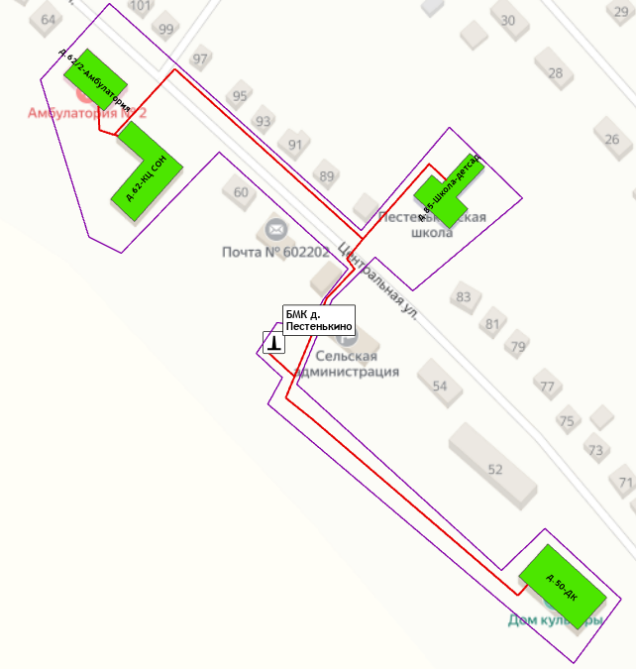 ул. Центральная,50 (МБУК Ковардицкий ДК)ул. Центральная,62 (ГАУСО ВО "Муромский комплексный центр социального обслуживания населения")ул. Центральная,62/2 (ГБУЗ ВО МГБ №3- амбулатория)ул. Центральная,85 (МБОУ Ковардицкая СОШ)МКУ АХЦ МО Ковардицкое Муромского районаКотельная с. Ковардицы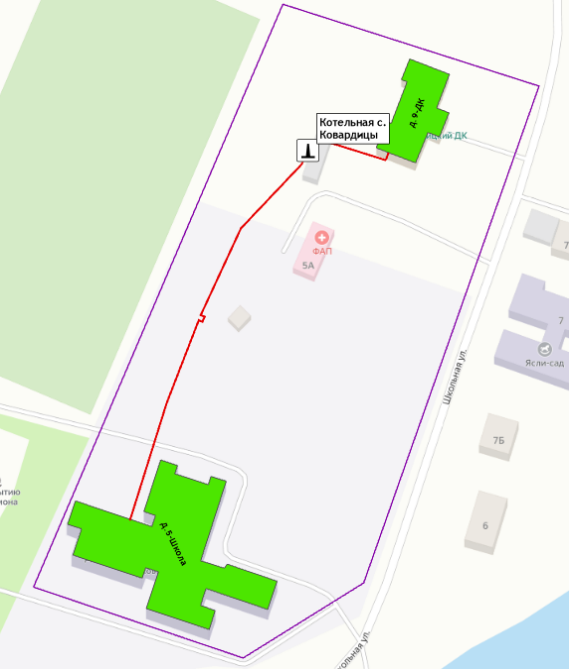 ул. Школьная,5 (МБОУ Ковардицкая СОШ)ул. Школьная,9 (МБУК Ковардицкий ДК)Котельная с. Панфилово (школа)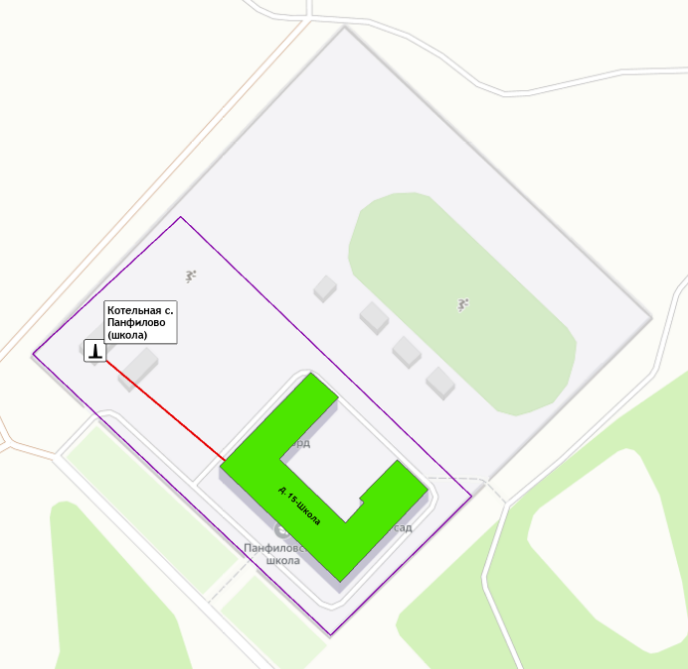 ул. Молодежная,15 (МБОУ Панфиловская СОШ)БМК п. Зименки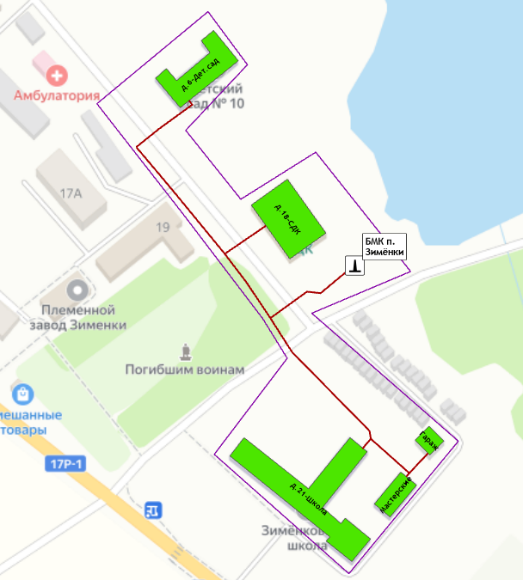 ул. Кооперативная,6,Дет.садул. Кооперативная,6, ГБУЗ ВО МГБ №3ул. Кооперативная,18,СДКул. Кооперативная,21,Школаул. Кооперативная,21, Гаражул. Кооперативная,21, МастерскиеБМК с. Булатниково (дет.сад)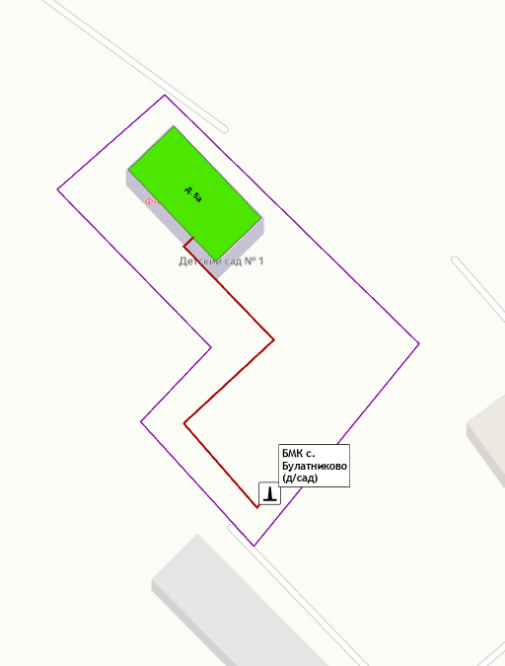 ул. Мира,5а, Дет. садБМК с. Булатниково (школа)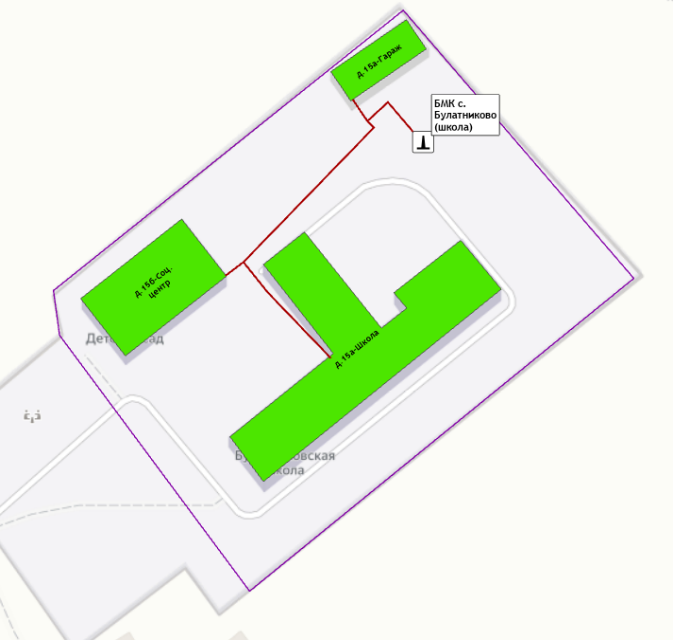 ул. Советская,15а,Школаул. Советская,15а,Гаражул. Советская,15б,Соц. центрКотельная с. Панфилово (ДК)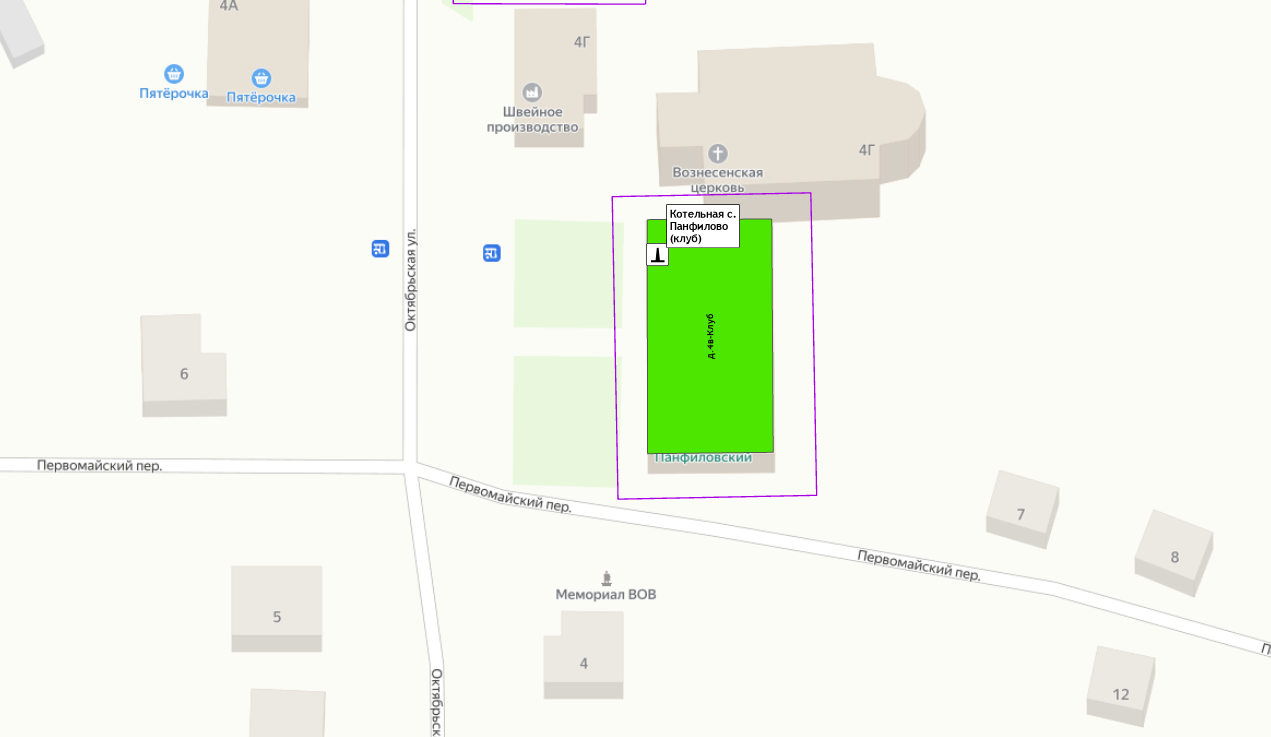 ул. Октябрьская,4В (МБУК Центр культуры и досуга "Панфиловский")Котельная с. Панфилово (администрация)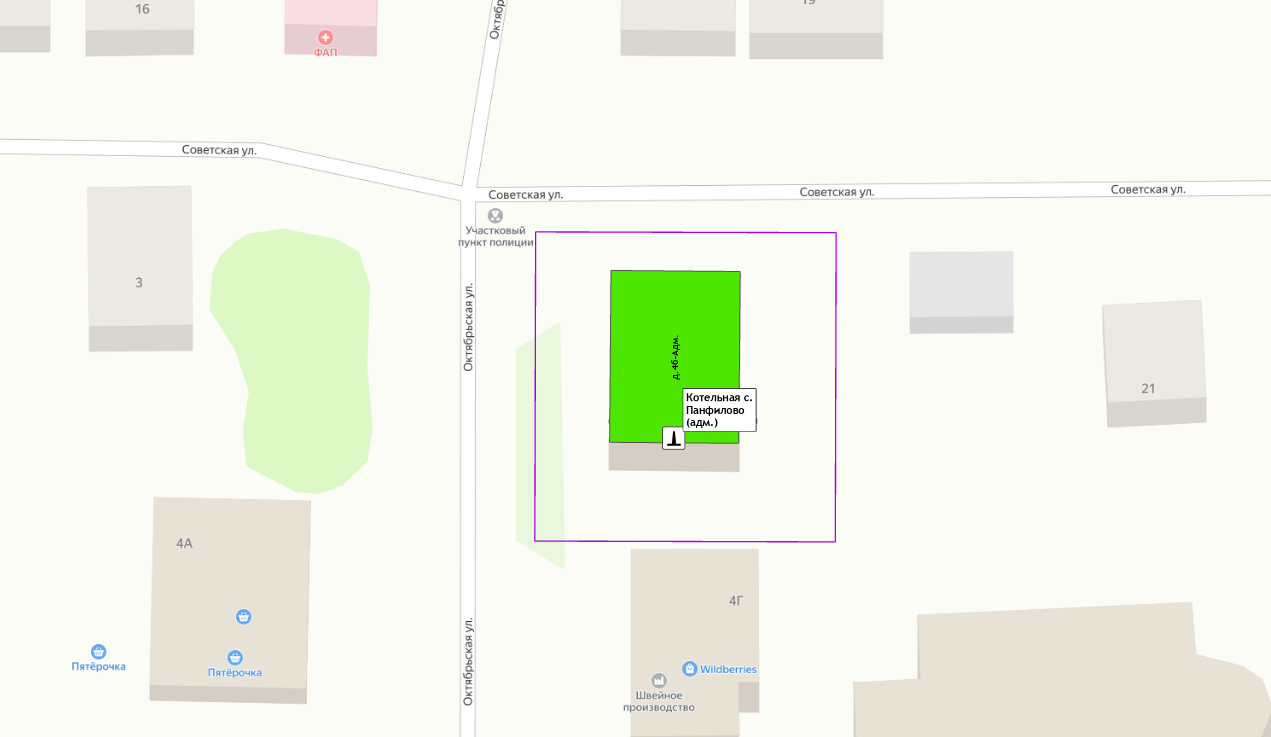 ул. Октябрьская, 4Б (Административное здание)Котельная д. Макаровка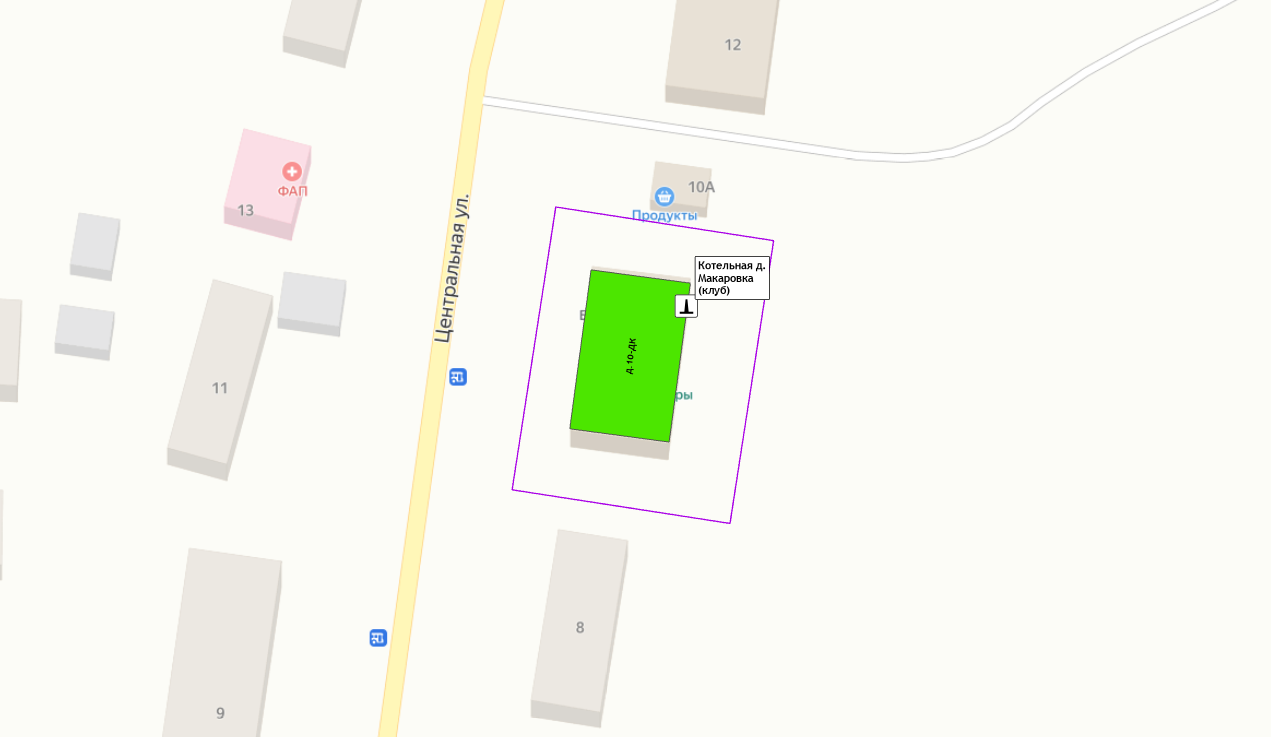 ул. Центральная, 10 (МБУК Ковардицкий ДК)БМК д. Савково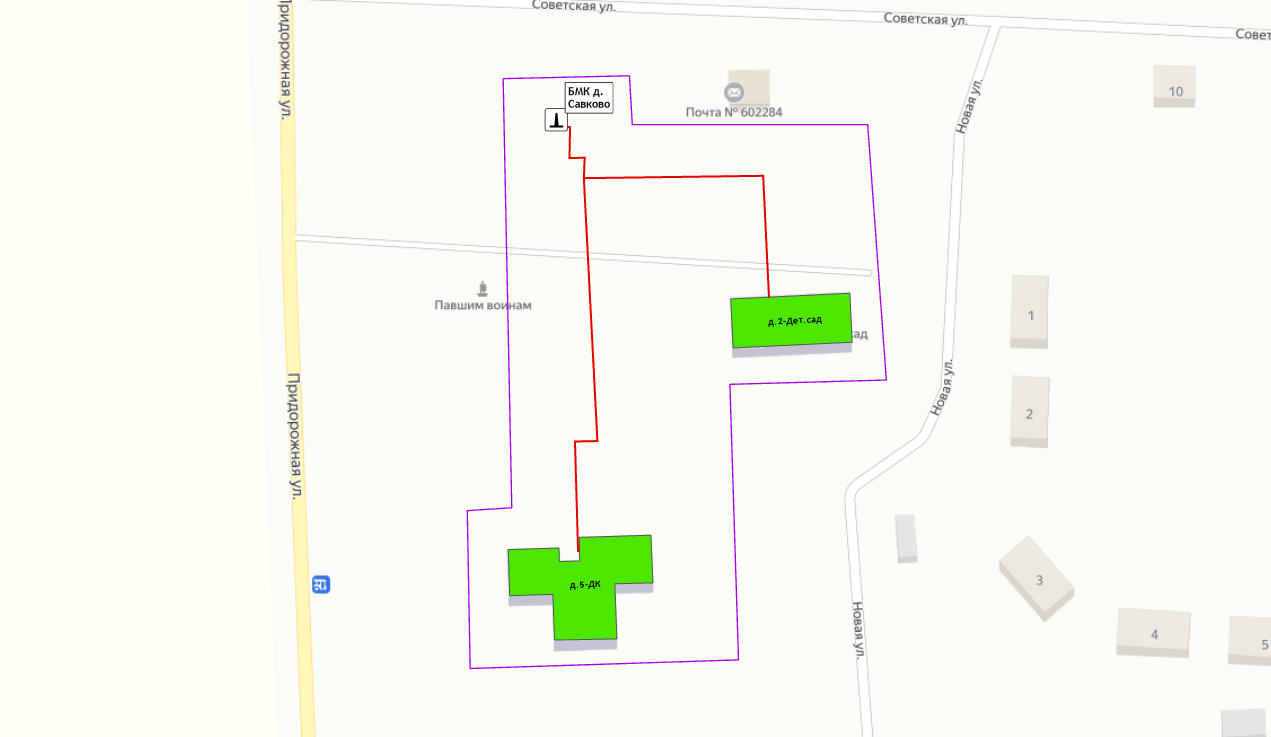 ул. Придорожная,5 (МБУК Ковардицкий ДК)ул. Советская,2 (МБУК Муромского района "Ценирализованная библиотечная система")Наименование теплового районаНаименование источника теплоснабженияГраницы кадастровых кварталовПодключенная нагрузка, Гкал/чТепловой район №1 - д. ПестенькиноБМК д. Пестенькино33:15:0012060,428Тепловой район №2 – с. КовардицыКотельная с. Ковардицы33:15:0013040,462Тепловой район №3 - с. ПанфиловоКотельная с. Панфилово (школа)Котельная с. Панфилово (ДК)Котельная с. Панфилово (администрация)33:15:0017010,287Тепловой район №4 - п. ЗименкиБМК п. Зименки33:15:0009060,413Тепловой район №5 - с. БулатниковоБМК с. Булатниково (дет.сад)БМК с. Булатниково (школа)33:15:0008020,393Тепловой район №6 - д. МакаровкаКотельная д. Макаровка33:15:0015010,030Тепловой район №7 - д. СавковоБМК д. Савково33:15:0010050,104Адрес потребителяТепловая нагрузка потребителяТепловая нагрузка потребителяТепловая нагрузка потребителяТепловая нагрузка потребителяНаличие ОДПУАдрес потребителяОтоплениеОтоплениеВентиляцияВентиляцияНаличие ОДПУАдрес потребителяНагр., Гкал/чСпособ присоед.Нагр., Гкал/чСпособ присоед.Наличие ОДПУБМК д. ПестенькиноБМК д. ПестенькиноБМК д. ПестенькиноБМК д. ПестенькиноБМК д. ПестенькиноБМК д. ПестенькиноГАУСО ВО "Муромский комплексный центр социального обслуживания населения" (д. Пестенькино, ул. Центральная, д.62)0,064прямое――даМБОУ Ковардицкая СОШ ( ул. Центральная, 85)0,151прямое――нетМБУК Ковардицкий ДК (д. Пестенькино)0,134прямое――нетМКУ АХЦ МО Ковардицкое Муромского района (администрация д. Пестенькино)0,006прямое――нетГБУЗ ВО МГБ №3- амбулатория (ул. Центральная, 62/2)0,072прямое――нетКотельная с. КовардицыКотельная с. КовардицыКотельная с. КовардицыКотельная с. КовардицыКотельная с. КовардицыКотельная с. КовардицыМБУК Ковардицкий ДК (ДК Ковардицы)0,085прямое――нетМБОУ Ковардицкая СОШ (ул. Школьная, 5)0,377прямое――нетКотельная с. Панфилово (школа)Котельная с. Панфилово (школа)Котельная с. Панфилово (школа)Котельная с. Панфилово (школа)Котельная с. Панфилово (школа)Котельная с. Панфилово (школа)МБОУ Панфиловская СОШ - школа (с. Панфилово, ул. Молодежная, 15)0,172прямое――нетМБОУ Панфиловская СОШ-  гараж и пристрой0,015прямое――нетКотельная с. Панфилово (ДК)Котельная с. Панфилово (ДК)Котельная с. Панфилово (ДК)Котельная с. Панфилово (ДК)Котельная с. Панфилово (ДК)Котельная с. Панфилово (ДК)МБУК Центр культуры и досуга "Панфиловский" (с. Панфилово, ул. Октябрьская, д.4В)0,070прямое――нетКотельная с. Панфилово (Администрация)Котельная с. Панфилово (Администрация)Котельная с. Панфилово (Администрация)Котельная с. Панфилово (Администрация)Котельная с. Панфилово (Администрация)Котельная с. Панфилово (Администрация)МКУ АХЦ МО Ковардицкое Муромского района (с. Панфилово, ул. Октябрьская, д. 4Б)0,004прямое――нетМБУК Муромского района "Централизованная библиотечная система" (с. Панфилово, ул. Октябрьская, 4Б)0,006прямое――нетГБУЗ ВО МГБ №3 (ул. Октябрьская, 4Б)0,004прямое――нетАО "Почта России" (ул. Октябрьская, 4Б)0,004прямое――нетМБУК МВО имени С.И. Чиркова (с. Панфилово, ул. Октябрьская, 4Б)0,009прямое――нетПАО Сбербанк (с. Панфилово, ул. Октябрьская, 4Б)0,002прямое――нетБМК д. СавковоБМК д. СавковоБМК д. СавковоБМК д. СавковоБМК д. СавковоБМК д. СавковоМБУК Ковардицкий ДК (ДК д. Савково - д. Савково)0,036прямое――нетМКУ АХЦ МО Ковардицкое Муромского района (администрация д. Савково, ул. Советская, д.2))0,019прямое――нетМБУК Муромского района "Централизованная библиотечная система" (д. Савково, д.2)0,034прямое――нетГБУЗ ВО МГБ №3 (д. Савково, д.2)0,015прямое――нетКотельная д. МакаровкаКотельная д. МакаровкаКотельная д. МакаровкаКотельная д. МакаровкаКотельная д. МакаровкаКотельная д. МакаровкаМБУК Ковардицкий ДК (ДК д. Макаровка)0,030прямое――нетБМК п. ЗименкиБМК п. ЗименкиБМК п. ЗименкиБМК п. ЗименкиБМК п. ЗименкиБМК п. ЗименкиМБОУ Зименовская СОШ (п. Зименки, ул. Кооперативная, д. 21)0,202934прямое――нетМБДОУ "Детский сад №10 пос. Зимёнки" (п. Зименки, ул. Кооперативная, д. 6)0,085258прямое――нетГБУЗ ВО МГБ №3 (ул. Кооперативная, д. 6)0,011019прямое――нетЗименковский ДК (ул. Кооперативная, д. 18)0,126362прямое――даБМК с. Булатниково (дет.сад)БМК с. Булатниково (дет.сад)БМК с. Булатниково (дет.сад)БМК с. Булатниково (дет.сад)БМК с. Булатниково (дет.сад)БМК с. Булатниково (дет.сад)Детский сад № 1 с. Булатниково  (ул. Мира, д. 5а)0,043442прямое0,012558прямоенетБулатниковский ФАП (ул. Мира, д. 5а)0,004988прямое0,001442прямоенетБМК с. Булатниково (школа)БМК с. Булатниково (школа)БМК с. Булатниково (школа)БМК с. Булатниково (школа)БМК с. Булатниково (школа)БМК с. Булатниково (школа)МБОУ Булатниковская ООШ (с. Булатниково, ул. Советская, д. 15а)0,245862прямое0,043309прямоедаГКУСО ВО "Муромский социально-реабилитационный центр для несовершеннолетних"  (с. Булатниково, ул. Советская, д. 15б)0,042494прямое――да№ПотребительАдрес1——————2——————Наименование параметра2021 г. (факт)2022 г. (факт)2023 г. (факт)2024 г.2025 г.2026 г.2027 г.2028 г.2029 г.2030 г.Муниципальное образование КовардицкоеМуниципальное образование КовардицкоеМуниципальное образование КовардицкоеМуниципальное образование КовардицкоеМуниципальное образование КовардицкоеМуниципальное образование КовардицкоеМуниципальное образование КовардицкоеМуниципальное образование КовардицкоеМуниципальное образование КовардицкоеМуниципальное образование КовардицкоеМуниципальное образование КовардицкоеУстановленная мощность источника, Гкал/час4,1394,1394,1394,1394,1394,1394,1394,1394,1394,139Располагаемая мощность источника, Гкал/час3,7773,7773,7773,7773,7773,7773,7773,7773,7773,777Собственные нужды источника, Гкал/час0,0620,0580,0580,0580,0580,0580,0580,0580,0580,058Нетто мощность источника, Гкал/час3,7153,7193,7193,7193,7193,7193,7193,7193,7193,719Потери тепловой мощности на передачу, Гкал/час0,2940,3170,3660,3740,3450,3450,3450,3450,3450,345Присоединенная нагрузка потребителей, Гкал/ч, в т.ч.:2,1162,1162,1162,1162,1162,1162,1162,1162,1162,116- отопление и вентиляция2,1162,1162,1162,1162,1162,1162,1162,1162,1162,116- ГВС----------Резерв/дефицит мощности, Гкал/час1,3051,2861,2371,2281,2581,2581,2581,2581,2581,258ООО "ТеплогазВладимир"ООО "ТеплогазВладимир"ООО "ТеплогазВладимир"ООО "ТеплогазВладимир"ООО "ТеплогазВладимир"ООО "ТеплогазВладимир"ООО "ТеплогазВладимир"ООО "ТеплогазВладимир"ООО "ТеплогазВладимир"ООО "ТеплогазВладимир"ООО "ТеплогазВладимир"Установленная мощность источника, Гкал/час1,0471,0471,0471,0471,0471,0471,0471,0471,0471,047Располагаемая мощность источника, Гкал/час1,0471,0471,0471,0471,0471,0471,0471,0471,0471,047Собственные нужды источника, Гкал/час0,0130,0130,0130,0130,0130,0130,0130,0130,0130,013Нетто мощность источника, Гкал/час1,0341,0341,0341,0341,0341,0341,0341,0341,0341,034Потери тепловой мощности на передачу, Гкал/час0,0880,0900,1010,1330,1040,1040,1040,1040,1040,104Присоединенная нагрузка потребителей, Гкал/ч, в т.ч.:0,8060,8060,8060,8060,8060,8060,8060,8060,8060,806- отопление и вентиляция0,8060,8060,8060,8060,8060,8060,8060,8060,8060,806- ГВС----------Резерв/дефицит мощности, Гкал/час0,1410,1380,1280,0950,1250,1250,1250,1250,1250,125БМК п. ЗименкиУстановленная мощность источника, Гкал/час0,5330,5330,5330,5330,5330,5330,5330,5330,5330,533Располагаемая мощность источника, Гкал/час0,5330,5330,5330,5330,5330,5330,5330,5330,5330,533Собственные нужды источника, Гкал/час0,0060,0060,0060,0070,0060,0060,0060,0060,0060,006Нетто мощность источника, Гкал/час0,5270,5270,5270,5260,5270,5270,5270,5270,5270,527Потери тепловой мощности на передачу, Гкал/час0,0540,0550,0630,0780,0660,0660,0660,0660,0660,066Присоединенная нагрузка потребителей, Гкал/ч, в т.ч.:0,4130,4130,4130,4130,4130,4130,4130,4130,4130,413- отопление и вентиляция0,4130,4130,4130,4130,4130,4130,4130,4130,4130,413- ГВС----------Резерв/дефицит мощности, Гкал/час0,0590,0590,0510,0350,0480,0480,0480,0480,0480,048БМК с. Булатниково (дет.сад)Установленная мощность источника, Гкал/час0,0840,0840,0840,0840,0840,0840,0840,0840,0840,084Располагаемая мощность источника, Гкал/час0,0840,0840,0840,0840,0840,0840,0840,0840,0840,084Собственные нужды источника, Гкал/час0,0010,0010,0010,0010,0010,0010,0010,0010,0010,001Нетто мощность источника, Гкал/час0,0830,0830,0830,0830,0830,0830,0830,0830,0830,083Потери тепловой мощности на передачу, Гкал/час0,0110,0110,0110,0170,0110,0110,0110,0110,0110,011Присоединенная нагрузка потребителей, Гкал/ч, в т.ч.:0,0610,0610,0610,0610,0610,0610,0610,0610,0610,061- отопление и вентиляция0,0610,0610,0610,0610,0610,0610,0610,0610,0610,061- ГВС----------Резерв/дефицит мощности, Гкал/час0,0110,0110,0110,0040,0110,0110,0110,0110,0110,011БМК с. Булатниково (школа)Установленная мощность источника, Гкал/час0,4300,4300,4300,4300,4300,4300,4300,4300,4300,430Располагаемая мощность источника, Гкал/час0,4300,4300,4300,4300,4300,4300,4300,4300,4300,430Собственные нужды источника, Гкал/час0,0050,0050,0050,0050,0050,0050,0050,0050,0050,005Нетто мощность источника, Гкал/час0,4250,4250,4250,4250,4250,4250,4250,4250,4250,425Потери тепловой мощности на передачу, Гкал/час0,0230,0240,0270,0370,0270,0270,0270,0270,0270,027Присоединенная нагрузка потребителей, Гкал/ч, в т.ч.:0,3320,3320,3320,3320,3320,3320,3320,3320,3320,332- отопление и вентиляция0,3320,3320,3320,3320,3320,3320,3320,3320,3320,332- ГВС----------Резерв/дефицит мощности, Гкал/час0,0700,0690,0660,0560,0660,0660,0660,0660,0660,066МУП МТС "Окская"МУП МТС "Окская"МУП МТС "Окская"МУП МТС "Окская"МУП МТС "Окская"МУП МТС "Окская"МУП МТС "Окская"МУП МТС "Окская"МУП МТС "Окская"МУП МТС "Окская"МУП МТС "Окская"Установленная мощность источника, Гкал/час3,0923,0923,0923,0923,0923,0923,0923,0923,0923,092Располагаемая мощность источника, Гкал/час2,7302,7302,7302,7302,7302,7302,7302,7302,7302,730Собственные нужды источника, Гкал/час0,0490,0450,0450,0450,0450,0450,0450,0450,0450,045Нетто мощность источника, Гкал/час2,6812,6852,6852,6852,6852,6852,6852,6852,6852,685Потери тепловой мощности на передачу, Гкал/час0,2060,2270,2650,2410,2410,2410,2410,2410,2410,241Присоединенная нагрузка потребителей, Гкал/ч, в т.ч.:1,3111,3111,3111,3111,3111,3111,3111,3111,3111,311- отопление и вентиляция1,3111,3111,3111,3111,3111,3111,3111,3111,3111,311- ГВС----------Резерв/дефицит мощности, Гкал/час1,1651,1471,1091,1331,1331,1331,1331,1331,1331,133БМК д. ПестенькиноУстановленная мощность источника, Гкал/час1,0321,0321,0321,0321,0321,0321,0321,0321,0321,032Располагаемая мощность источника, Гкал/час0,9200,9200,9200,9200,9200,9200,9200,9200,9200,920Собственные нужды источника, Гкал/час0,0120,0150,0150,0150,0150,0150,0150,0150,0150,015Нетто мощность источника, Гкал/час0,9080,9050,9050,9050,9050,9050,9050,9050,9050,905Потери тепловой мощности на передачу, Гкал/час0,0690,0640,0700,0650,0650,0650,0650,0650,0650,065Присоединенная нагрузка потребителей, Гкал/ч, в т.ч.:0,4280,4280,4280,4280,4280,4280,4280,4280,4280,428- отопление и вентиляция0,4280,4280,4280,4280,4280,4280,4280,4280,4280,428- ГВС----------Резерв/дефицит мощности, Гкал/час0,4110,4130,4070,4120,4120,4120,4120,4120,4120,412Котельная с. КовардицыУстановленная мощность источника, Гкал/час0,8600,8600,8600,8600,8600,8600,8600,8600,8600,860Располагаемая мощность источника, Гкал/час0,7900,7900,7900,7900,7900,7900,7900,7900,7900,790Собственные нужды источника, Гкал/час0,0160,0130,0130,0130,0130,0130,0130,0130,0130,013Нетто мощность источника, Гкал/час0,7740,7770,7770,7770,7770,7770,7770,7770,7770,777Потери тепловой мощности на передачу, Гкал/час0,0480,0890,1130,0970,0970,0970,0970,0970,0970,097Присоединенная нагрузка потребителей, Гкал/ч, в т.ч.:0,4620,4620,4620,4620,4620,4620,4620,4620,4620,462- отопление и вентиляция0,4620,4620,4620,4620,4620,4620,4620,4620,4620,462- ГВС----------Резерв/дефицит мощности, Гкал/час0,2640,2260,2020,2180,2180,2180,2180,2180,2180,218Котельная с. Панфилово (школа)Установленная мощность источника, Гкал/час0,4000,4000,4000,4000,4000,4000,4000,4000,4000,400Располагаемая мощность источника, Гкал/час0,3000,3000,3000,3000,3000,3000,3000,3000,3000,300Собственные нужды источника, Гкал/час0,0040,0050,0050,0050,0050,0050,0050,0050,0050,005Нетто мощность источника, Гкал/час0,2960,2950,2950,2950,2950,2950,2950,2950,2950,295Потери тепловой мощности на передачу, Гкал/час0,0700,0300,0350,0320,0320,0320,0320,0320,0320,032Присоединенная нагрузка потребителей, Гкал/ч, в т.ч.:0,1870,1870,1870,1870,1870,1870,1870,1870,1870,187- отопление и вентиляция0,1870,1870,1870,1870,1870,1870,1870,1870,1870,187- ГВС----------Резерв/дефицит мощности, Гкал/час0,0390,0780,0730,0760,0760,0760,0760,0760,0760,076Котельная с. Панфилово (ДК)Установленная мощность источника, Гкал/час0,1000,1000,1000,1000,1000,1000,1000,1000,1000,100Располагаемая мощность источника, Гкал/час0,0900,0900,0900,0900,0900,0900,0900,0900,0900,090Собственные нужды источника, Гкал/час0,0010,0020,0020,0020,0020,0020,0020,0020,0020,002Нетто мощность источника, Гкал/час0,0890,0890,0890,0890,0890,0890,0890,0890,0890,089Потери тепловой мощности на передачу, Гкал/час----------Присоединенная нагрузка потребителей, Гкал/ч, в т.ч.:0,0700,0700,0700,0700,0700,0700,0700,0700,0700,070- отопление и вентиляция0,0700,0700,0700,0700,0700,0700,0700,0700,0700,070- ГВС----------Резерв/дефицит мощности, Гкал/час0,0190,0180,0180,0180,0180,0180,0180,0180,0180,018Котельная с. Панфилово (администрация)Установленная мощность источника, Гкал/час0,0400,0400,0400,0400,0400,0400,0400,0400,0400,040Располагаемая мощность источника, Гкал/час0,0350,0350,0350,0350,0350,0350,0350,0350,0350,035Собственные нужды источника, Гкал/час0,0010,0010,0010,0010,0010,0010,0010,0010,0010,001Нетто мощность источника, Гкал/час0,0340,0340,0340,0340,0340,0340,0340,0340,0340,034Потери тепловой мощности на передачу, Гкал/час----------Присоединенная нагрузка потребителей, Гкал/ч, в т.ч.:0,0300,0300,0300,0300,0300,0300,0300,0300,0300,030- отопление и вентиляция0,0300,0300,0300,0300,0300,0300,0300,0300,0300,030- ГВС----------Резерв/дефицит мощности, Гкал/час0,0050,0050,0050,0050,0050,0050,0050,0050,0050,005БМК д. СавковоУстановленная мощность источника, Гкал/час0,6200,6200,6200,6200,6200,6200,6200,6200,6200,620Располагаемая мощность источника, Гкал/час0,5600,5600,5600,5600,5600,5600,5600,5600,5600,560Собственные нужды источника, Гкал/час0,0150,0090,0090,0090,0090,0090,0090,0090,0090,009Нетто мощность источника, Гкал/час0,5450,5510,5510,5510,5510,5510,5510,5510,5510,551Потери тепловой мощности на передачу, Гкал/час0,0180,0430,0470,0470,0470,0470,0470,0470,0470,047Присоединенная нагрузка потребителей, Гкал/ч, в т.ч.:0,1040,1040,1040,1040,1040,1040,1040,1040,1040,104- отопление и вентиляция0,1040,1040,1040,1040,1040,1040,1040,1040,1040,104- ГВС----------Резерв/дефицит мощности, Гкал/час0,4230,4030,3990,3990,3990,3990,3990,3990,3990,399Котельная д. МакаровкаУстановленная мощность источника, Гкал/час0,0400,0400,0400,0400,0400,0400,0400,0400,0400,040Располагаемая мощность источника, Гкал/час0,0350,0350,0350,0350,0350,0350,0350,0350,0350,035Собственные нужды источника, Гкал/час0,0010,0010,0010,0010,0010,0010,0010,0010,0010,001Нетто мощность источника, Гкал/час0,0340,0340,0340,0340,0340,0340,0340,0340,0340,034Потери тепловой мощности на передачу, Гкал/час----------Присоединенная нагрузка потребителей, Гкал/ч, в т.ч.:0,0300,0300,0300,0300,0300,0300,0300,0300,0300,030- отопление и вентиляция0,0300,0300,0300,0300,0300,0300,0300,0300,0300,030- ГВС----------Резерв/дефицит мощности, Гкал/час0,0040,0050,0050,0050,0050,0050,0050,0050,0050,005№ п.пНаименование объектаСуммарная тепловая нагрузка, Гкал/чТочка подключения1Помещение МКУ «Административно-хозяйственный центр» муниципального образования Ковардицкое Муромского района по адресу: пос. Зименки, ул. Кооперативная, д. 200,00558от существующей тепловой сети по ул. КооперативнаяНаименование котельной (системы теплоснабжения)Изменение радиуса теплоснабженияБМК с. Булатниково (дет.сад)не предусматривается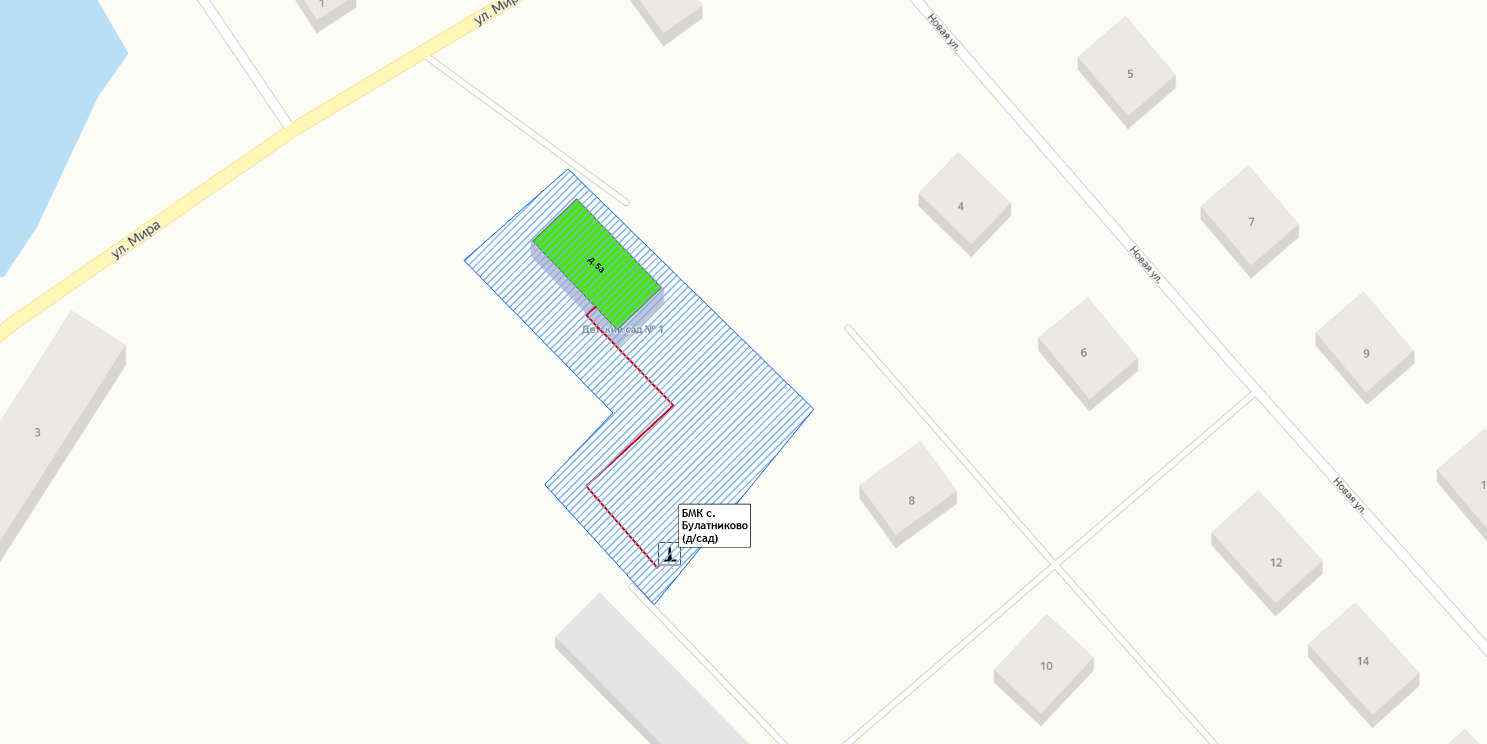 БМК с. Булатниково (школа)не предусматривается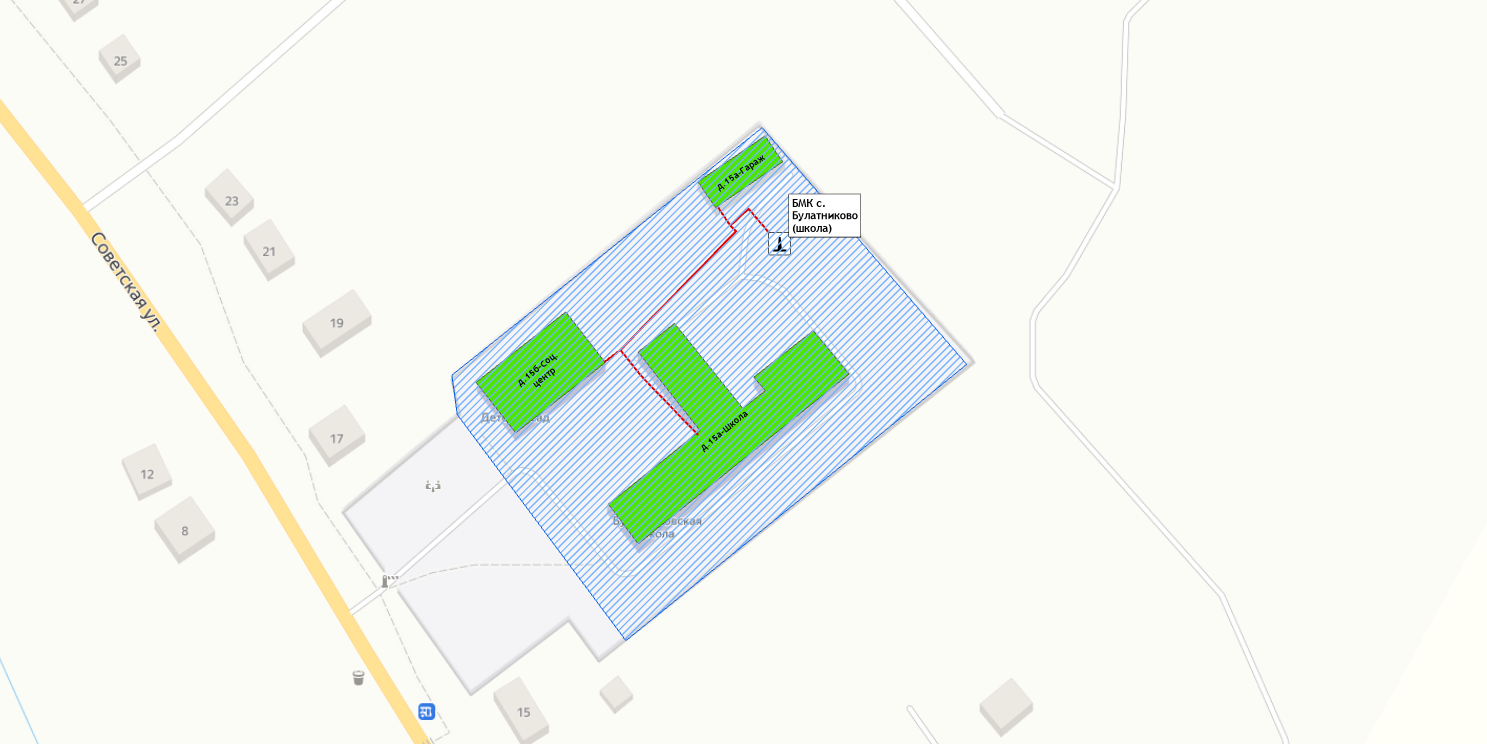 БМК п. Зименкине предусматривается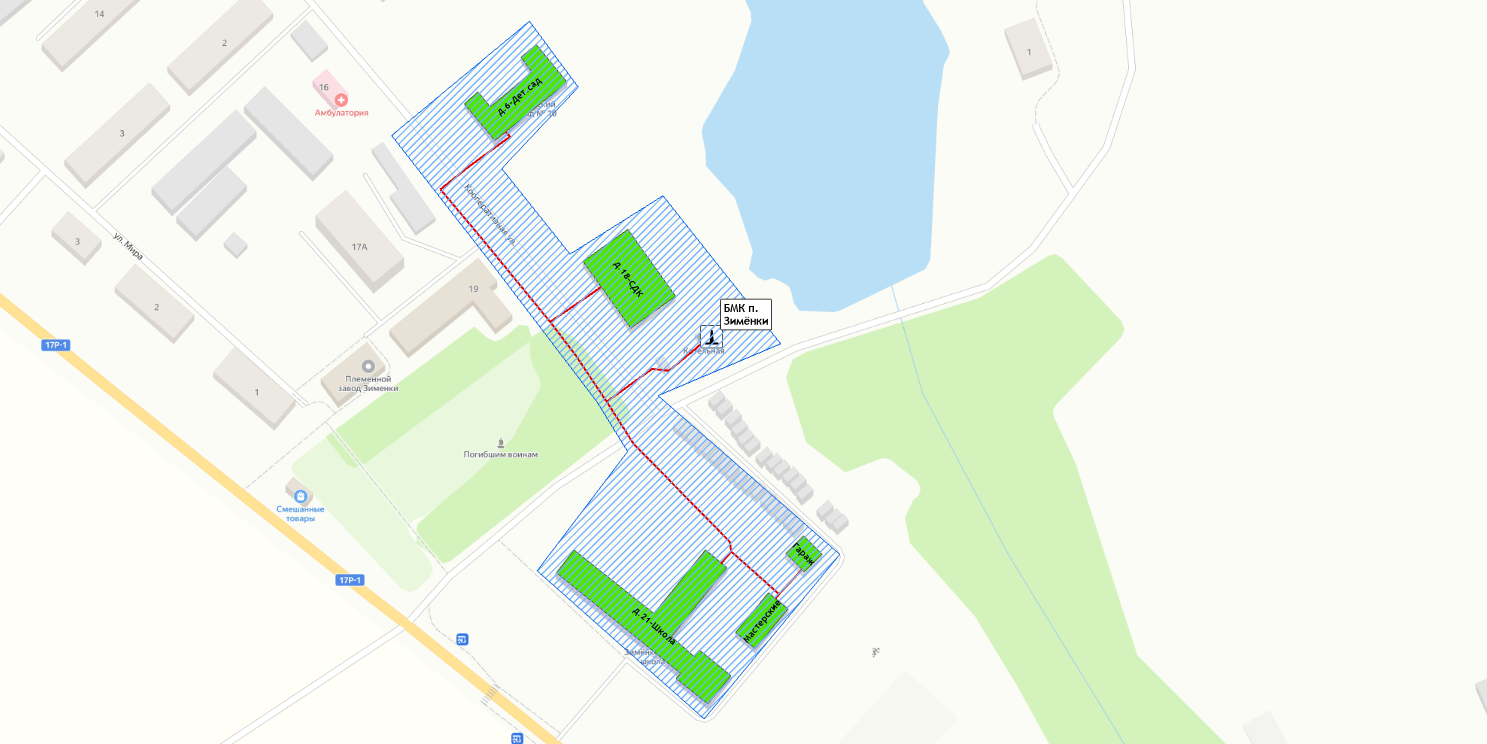 Котельная с. Панфилово (школа)не предусматривается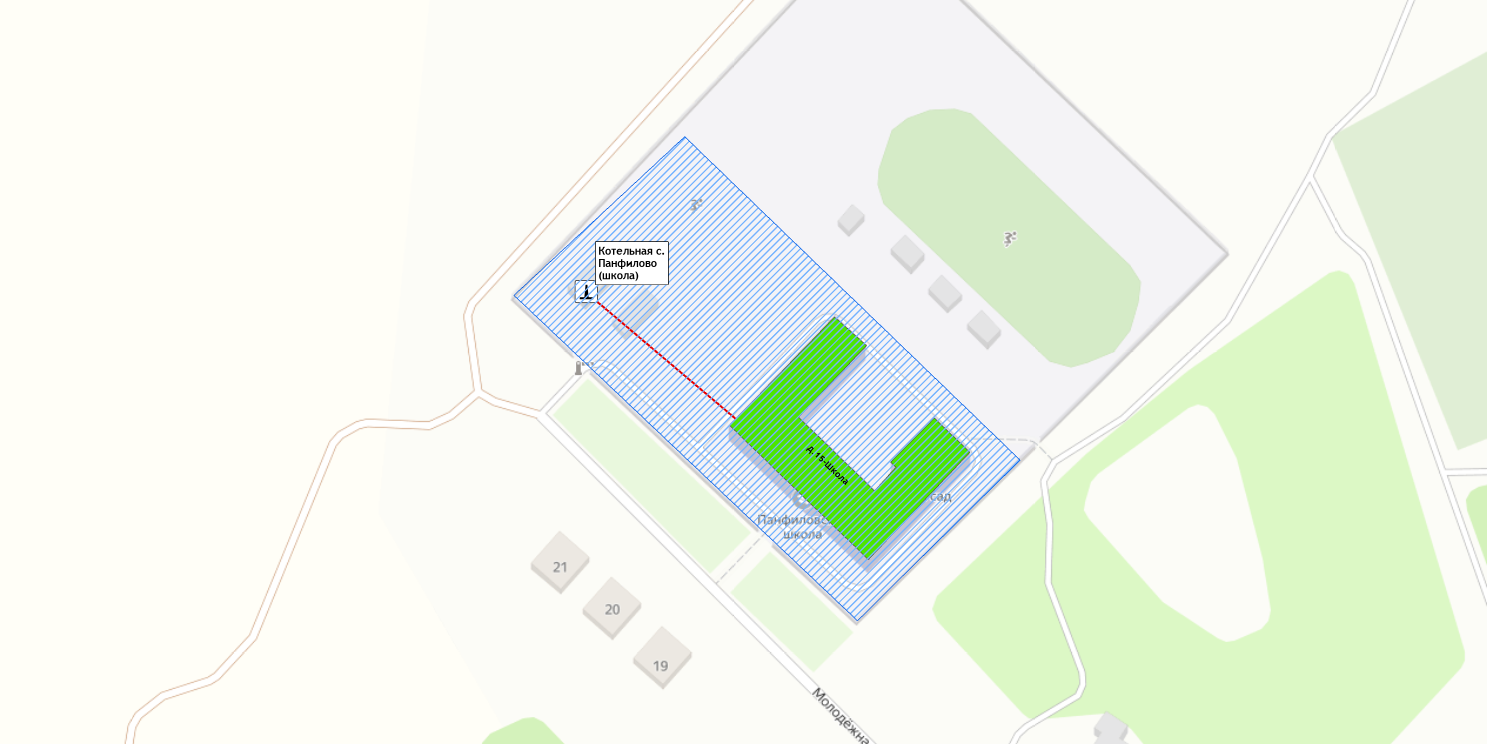 Котельная с. Панфилово (ДК)не предусматриваетсяКотельная с. Панфилово (администрация)не предусматривается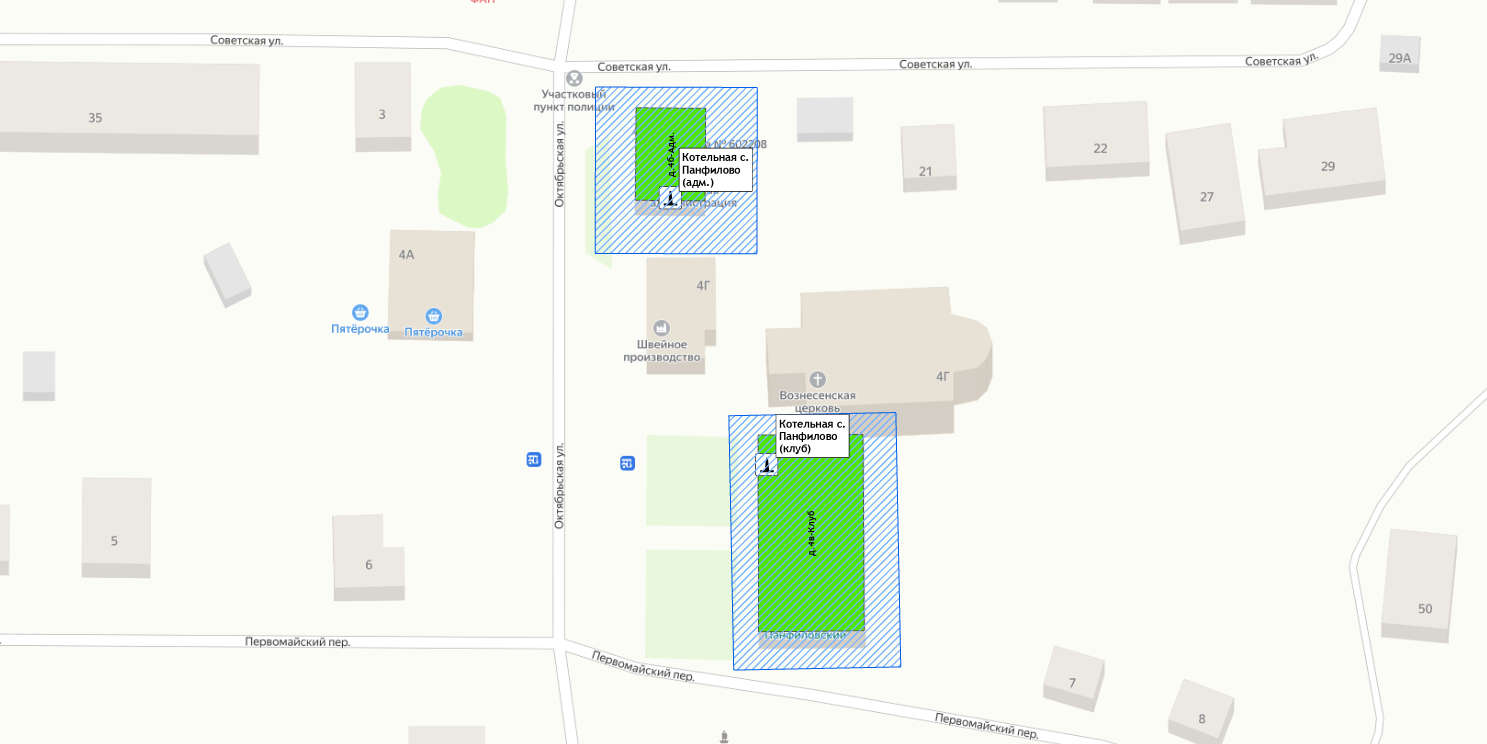 Котельная с. Ковардицыне предусматривается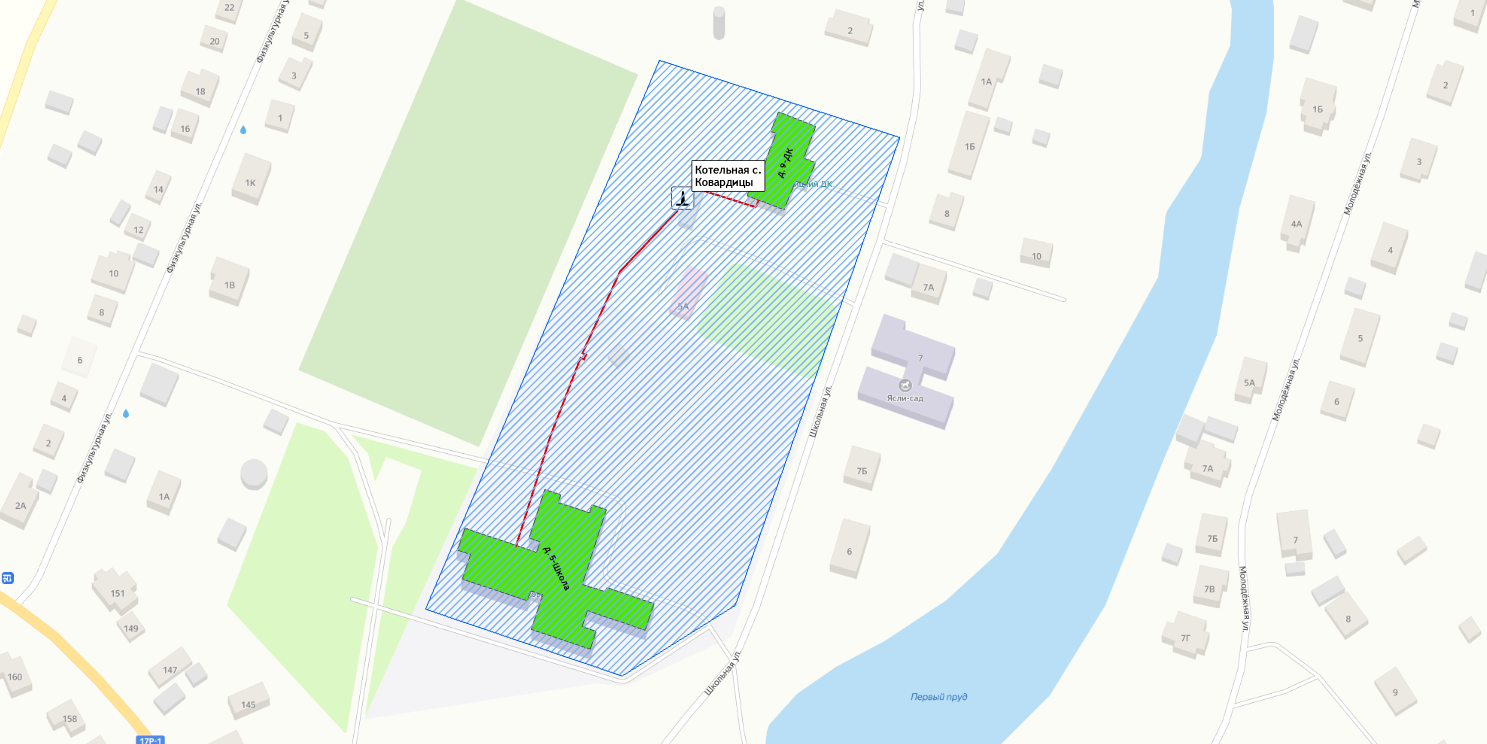 БМК д. Пестенькиноне предусматривается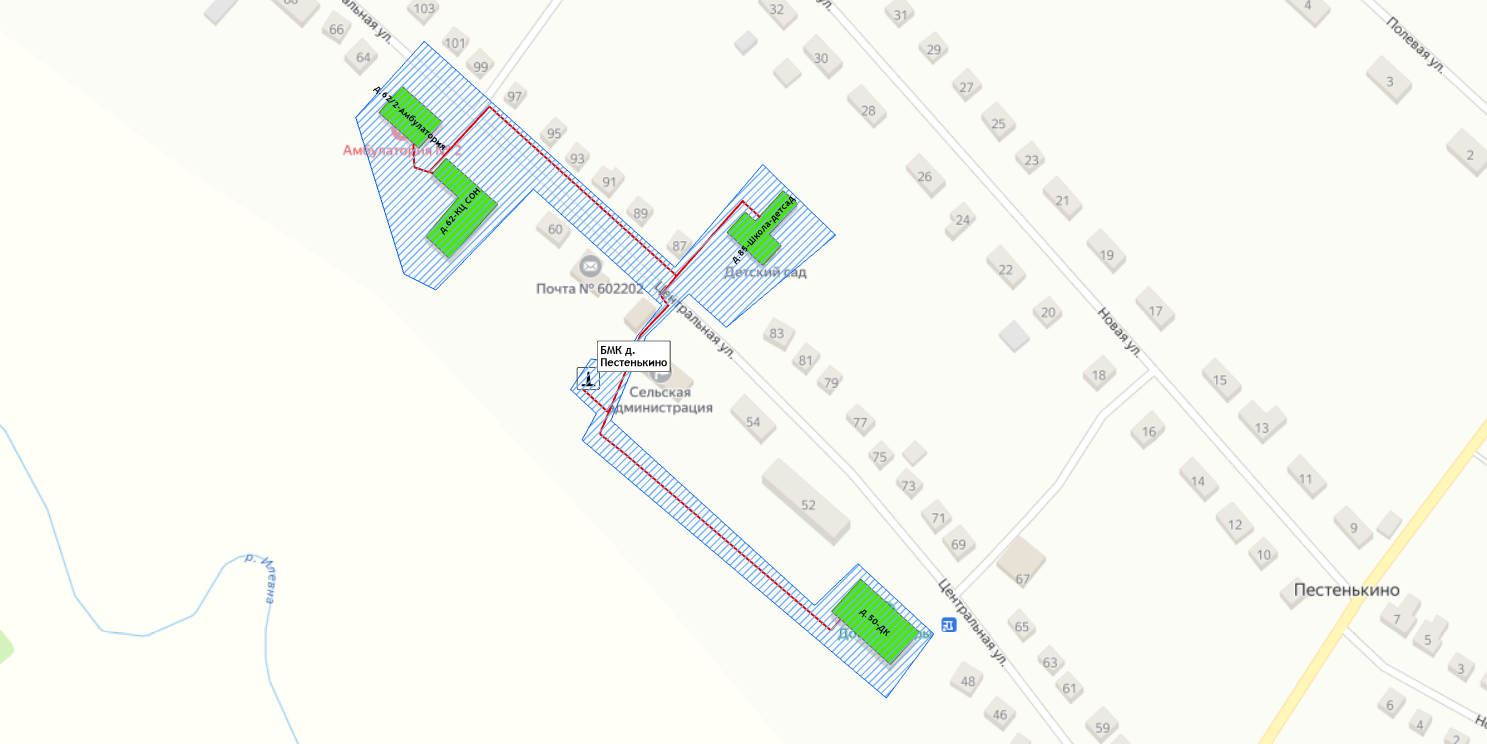 Котельная д. Макаровкане предусматривается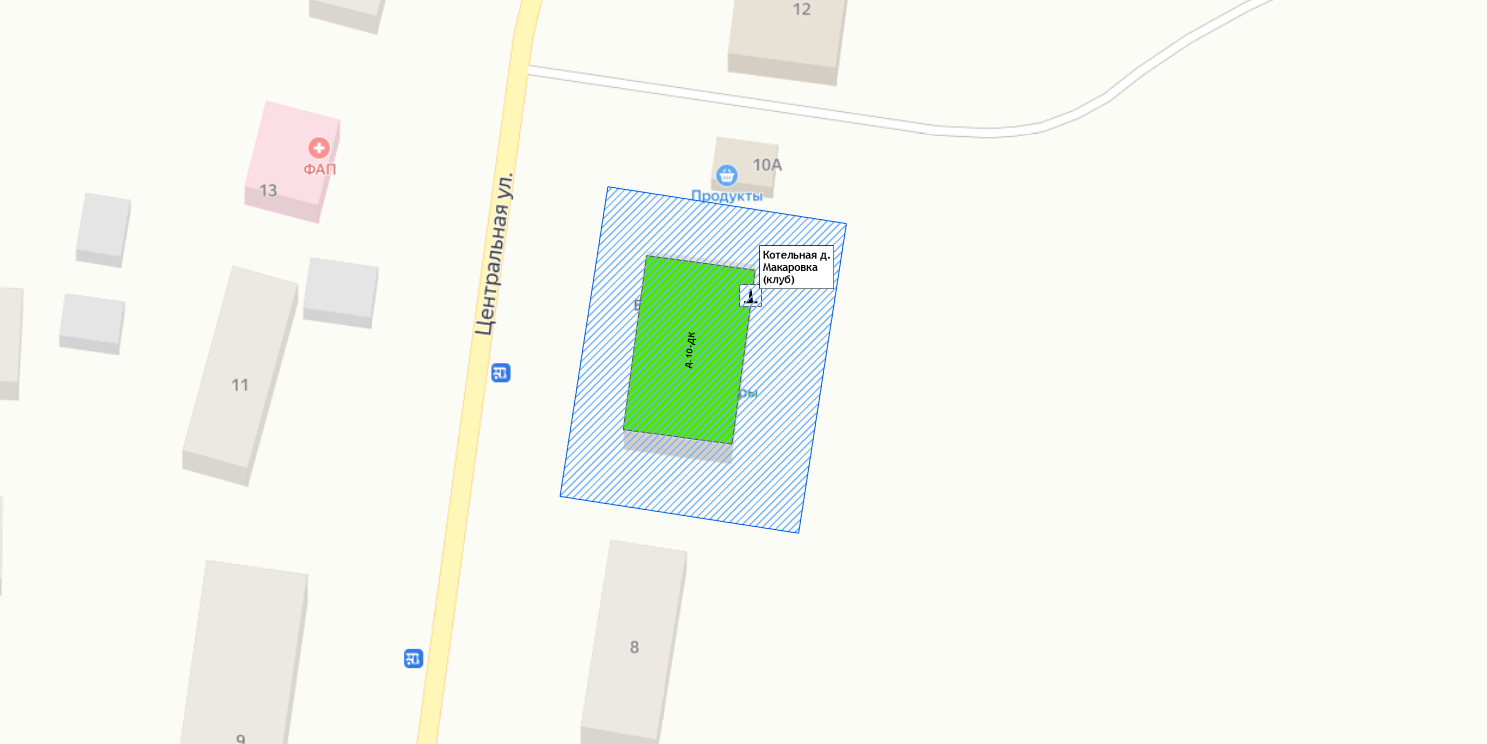 БМК д. Савковоне предусматривается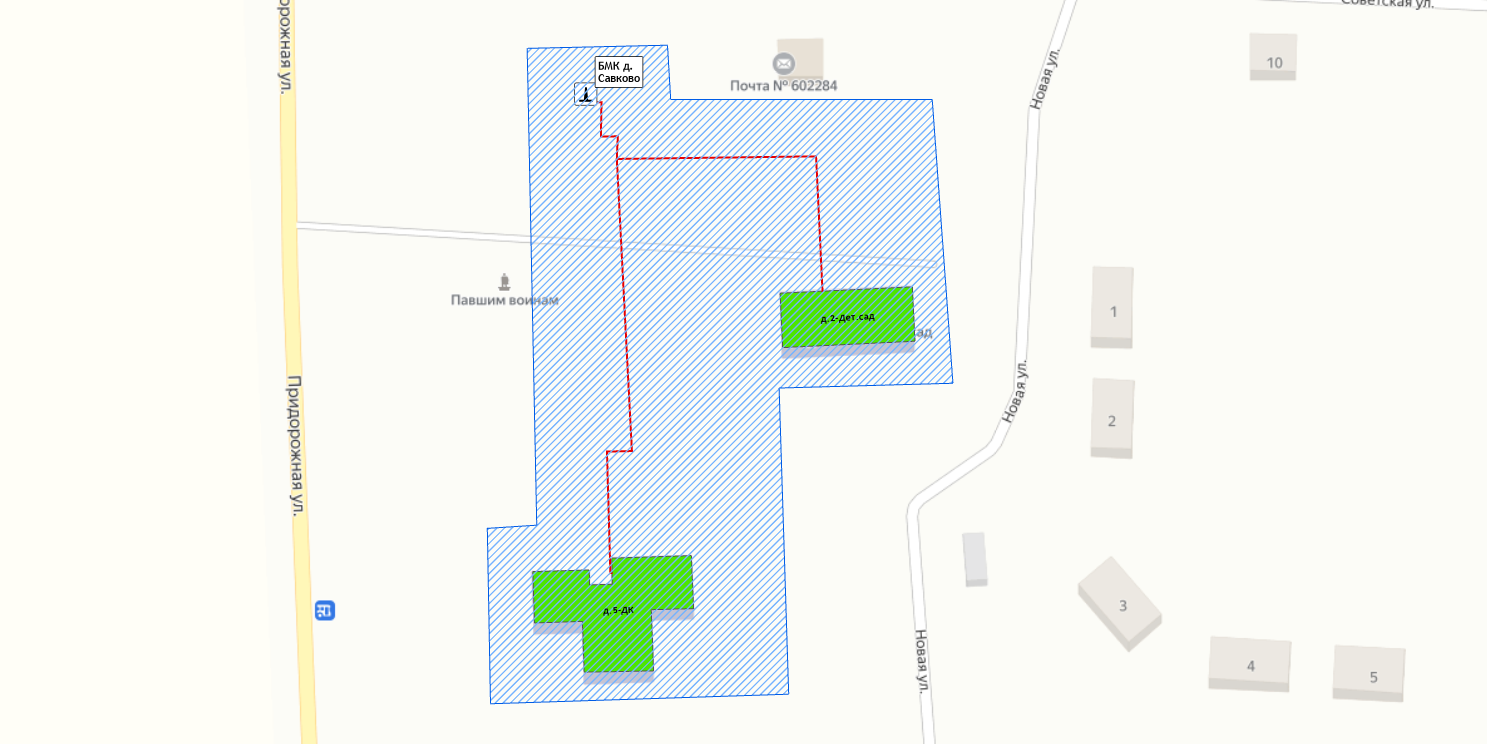 Наименование параметра2021 г. (факт)2022 г. (факт)2023 г. (факт)2024 г.2025 г.2026 г.2027 г.2028 г.2029 г.2030 г.Муниципальное образование КовардицкоеМуниципальное образование КовардицкоеМуниципальное образование КовардицкоеМуниципальное образование КовардицкоеМуниципальное образование КовардицкоеМуниципальное образование КовардицкоеМуниципальное образование КовардицкоеМуниципальное образование КовардицкоеМуниципальное образование КовардицкоеМуниципальное образование КовардицкоеМуниципальное образование КовардицкоеПроизводительность ВПУ, т/ч4,24,24,24,24,24,24,24,24,24,2Расчетный часовой расход для подпитки системы теплоснабжения, т/ч0,2330,2330,2330,2330,2330,2330,2330,2330,2330,233Всего подпитка тепловой сети, т/ч, в т.ч.:0,0940,0270,0230,0670,1360,1360,1360,1360,1360,136- нормативные утечки теплоносителя, т/ч0,0740,0740,0740,0740,0740,0740,0740,0740,0740,074- сверхнормативные утечки теплоносителя, т/ч0,02-0,05-0,05-0,010,060,060,060,060,060,06Объем аварийной подпитки, т/ч0,5930,5930,5930,5930,5930,5930,5930,5930,5930,593Резерв (+)/дефицит (-) ВПУ, т/ч3,6963,6963,6963,6963,6963,6963,6963,6963,6963,696Доля резерва, %88,088,088,088,088,088,088,088,088,088,0ООО "ТеплогазВладимир"ООО "ТеплогазВладимир"ООО "ТеплогазВладимир"ООО "ТеплогазВладимир"ООО "ТеплогазВладимир"ООО "ТеплогазВладимир"ООО "ТеплогазВладимир"ООО "ТеплогазВладимир"ООО "ТеплогазВладимир"ООО "ТеплогазВладимир"ООО "ТеплогазВладимир"Производительность ВПУ, т/ч2,42,42,42,42,42,42,42,42,42,4Расчетный часовой расход для подпитки системы теплоснабжения, т/ч0,0800,0800,0800,0800,0800,0800,0800,0800,0800,080Всего подпитка тепловой сети, т/ч, в т.ч.:0,0140,0100,0060,0490,1180,1180,1180,1180,1180,118- нормативные утечки теплоносителя, т/ч0,0190,0190,0190,0190,0190,0190,0190,0190,0190,019- сверхнормативные утечки теплоносителя, т/ч-0,005-0,010-0,0130,0300,0980,0980,0980,0980,0980,098Объем аварийной подпитки, т/ч0,1540,1540,1540,1540,1540,1540,1540,1540,1540,154Резерв (+)/дефицит (-) ВПУ, т/ч2,2462,2462,2462,2462,2462,2462,2462,2462,2462,246Доля резерва, %93,693,693,693,693,693,693,693,693,693,6БМК п. ЗименкиПроизводительность ВПУ, т/ч0,80,80,80,80,80,80,80,80,80,8Расчетный часовой расход для подпитки системы теплоснабжения, т/ч0,0440,0440,0440,0440,0440,0440,0440,0440,0440,044Всего подпитка тепловой сети, т/ч, в т.ч.:0,0050,0050,0030,0240,0660,0660,0660,0660,0660,066- нормативные утечки теплоносителя, т/ч0,0130,0130,0130,0130,0130,0130,0130,0130,0130,013- сверхнормативные утечки теплоносителя, т/ч-0,009-0,008-0,0110,0110,0530,0530,0530,0530,0530,053Объем аварийной подпитки, т/ч0,1050,1050,1050,1050,1050,1050,1050,1050,1050,105Резерв (+)/дефицит (-) ВПУ, т/ч0,6950,6950,6950,6950,6950,6950,6950,6950,6950,695Доля резерва, %86,986,986,986,986,986,986,986,986,986,9БМК с. Булатниково (дет.сад)Производительность ВПУ, т/ч0,80,80,80,80,80,80,80,80,80,8Расчетный часовой расход для подпитки системы теплоснабжения, т/ч0,0060,0060,0060,0060,0060,0060,0060,0060,0060,006Всего подпитка тепловой сети, т/ч, в т.ч.:0,00090,00050,00020,00470,01040,01040,01040,01040,01040,0104- нормативные утечки теплоносителя, т/ч0,00170,00170,00170,00170,00170,00170,00170,00170,00170,0017- сверхнормативные утечки теплоносителя, т/ч-0,0008-0,0012-0,00150,00300,00870,00870,00870,00870,00870,0087Объем аварийной подпитки, т/ч0,0140,0140,0140,0140,0140,0140,0140,0140,0140,014Резерв (+)/дефицит (-) ВПУ, т/ч0,7860,7860,7860,7860,7860,7860,7860,7860,7860,786Доля резерва, %98,398,398,398,398,398,398,398,398,398,3БМК с. Булатниково (школа)Производительность ВПУ, т/ч0,80,80,80,80,80,80,80,80,80,8Расчетный часовой расход для подпитки системы теплоснабжения, т/ч0,0290,0290,0290,0290,0290,0290,0290,0290,0290,029Всего подпитка тепловой сети, т/ч, в т.ч.:0,0080,0040,0030,0210,0410,0410,0410,0410,0410,041- нормативные утечки теплоносителя, т/ч0,0040,0040,0040,0040,0040,0040,0040,0040,0040,004- сверхнормативные утечки теплоносителя, т/ч0,004-0,000-0,0010,0160,0360,0360,0360,0360,0360,036Объем аварийной подпитки, т/ч0,0350,0350,0350,0350,0350,0350,0350,0350,0350,035Резерв (+)/дефицит (-) ВПУ, т/ч0,7650,7650,7650,7650,7650,7650,7650,7650,7650,765Доля резерва, %95,695,695,695,695,695,695,695,695,695,6МУП МТС "Окская"МУП МТС "Окская"МУП МТС "Окская"МУП МТС "Окская"МУП МТС "Окская"МУП МТС "Окская"МУП МТС "Окская"МУП МТС "Окская"МУП МТС "Окская"МУП МТС "Окская"МУП МТС "Окская"Производительность ВПУ, т/ч1,81,81,81,81,81,81,81,81,81,8Расчетный часовой расход для подпитки системы теплоснабжения, т/ч0,1530,1530,1530,1530,1530,1530,1530,1530,1530,153Всего подпитка тепловой сети, т/ч, в т.ч.:0,0800,0170,0170,0180,0180,0180,0180,0180,0180,018- нормативные утечки теплоносителя, т/ч0,0550,0550,0550,0550,0550,0550,0550,0550,0550,055- сверхнормативные утечки теплоносителя, т/ч0,024-0,039-0,039-0,038-0,038-0,038-0,038-0,038-0,038-0,038Объем аварийной подпитки, т/ч0,4390,4390,4390,4390,4390,4390,4390,4390,4390,439Резерв (+)/дефицит (-) ВПУ, т/ч1,4501,4501,4501,4501,4501,4501,4501,4501,4501,450Доля резерва, %80,580,580,580,580,580,580,580,580,580,5БМК д. ПестенькиноПроизводительность ВПУ, т/ч0,90,90,90,90,90,90,90,90,90,9Расчетный часовой расход для подпитки системы теплоснабжения, т/ч0,0640,0640,0640,0640,0640,0640,0640,0640,0640,064Всего подпитка тепловой сети, т/ч, в т.ч.:0,0010,0010,0020,0020,0020,0020,0020,0020,0020,002- нормативные утечки теплоносителя, т/ч0,0320,0320,0320,0320,0320,0320,0320,0320,0320,032- сверхнормативные утечки теплоносителя, т/ч-0,030-0,031-0,030-0,030-0,030-0,030-0,030-0,030-0,030-0,030Объем аварийной подпитки, т/ч0,2540,2540,2540,2540,2540,2540,2540,2540,2540,254Резерв (+)/дефицит (-) ВПУ, т/ч0,6460,6460,6460,6460,6460,6460,6460,6460,6460,646Доля резерва, %71,771,771,771,771,771,771,771,771,771,7Котельная с. КовардицыПроизводительность ВПУ, т/ч----------Расчетный часовой расход для подпитки системы теплоснабжения, т/ч0,0440,0440,0440,0440,0440,0440,0440,0440,0440,044Всего подпитка тепловой сети, т/ч, в т.ч.:0,0070,0120,0080,0100,0100,0100,0100,0100,0100,010- нормативные утечки теплоносителя, т/ч0,0090,0090,0090,0090,0090,0090,0090,0090,0090,009- сверхнормативные утечки теплоносителя, т/ч-0,0020,003-0,0010,0010,0010,0010,0010,0010,0010,001Объем аварийной подпитки, т/ч0,0720,0720,0720,0720,0720,0720,0720,0720,0720,072Резерв (+)/дефицит (-) ВПУ, т/ч----------Доля резерва, %----------Котельная с. Панфилово (школа)Производительность ВПУ, т/ч----------Расчетный часовой расход для подпитки системы теплоснабжения, т/ч0,0160,0160,0160,0160,0160,0160,0160,0160,0160,016Всего подпитка тепловой сети, т/ч, в т.ч.:0,0700,0040,0060,0060,0060,0060,0060,0060,0060,006- нормативные утечки теплоносителя, т/ч0,0020,0020,0020,0020,0020,0020,0020,0020,0020,002- сверхнормативные утечки теплоносителя, т/ч0,0670,0020,0040,0040,0040,0040,0040,0040,0040,004Объем аварийной подпитки, т/ч0,0170,0170,0170,0170,0170,0170,0170,0170,0170,017Резерв (+)/дефицит (-) ВПУ, т/ч----------Доля резерва, %----------Котельная с. Панфилово (ДК)Производительность ВПУ, т/ч----------Расчетный часовой расход для подпитки системы теплоснабжения, т/ч0,0050,0050,0050,0050,0050,0050,0050,0050,0050,005Всего подпитка тепловой сети, т/ч, в т.ч.:0,00020,00020,00020,00020,00020,00020,00020,00020,00020,0002- нормативные утечки теплоносителя, т/ч----------- сверхнормативные утечки теплоносителя, т/ч----------Объем аварийной подпитки, т/ч----------Резерв (+)/дефицит (-) ВПУ, т/ч----------Доля резерва, %----------Котельная с. Панфилово (администрация)Производительность ВПУ, т/ч----------Расчетный часовой расход для подпитки системы теплоснабжения, т/ч0,0020,0020,0020,0020,0020,0020,0020,0020,0020,002Всего подпитка тепловой сети, т/ч, в т.ч.:----------- нормативные утечки теплоносителя, т/ч----------- сверхнормативные утечки теплоносителя, т/ч----------Объем аварийной подпитки, т/ч----------Резерв (+)/дефицит (-) ВПУ, т/ч----------Доля резерва, %----------БМК д. СавковоПроизводительность ВПУ, т/ч0,90,90,90,90,90,90,90,90,90,9Расчетный часовой расход для подпитки системы теплоснабжения, т/ч0,0200,0200,0200,0200,0200,0200,0200,0200,0200,020Всего подпитка тепловой сети, т/ч, в т.ч.:0,00070,00030,00020,00020,00020,00020,00020,00020,00020,0002- нормативные утечки теплоносителя, т/ч0,01200,01200,01200,01200,01200,01200,01200,01200,01200,0120- сверхнормативные утечки теплоносителя, т/ч-0,0113-0,0117-0,0118-0,0118-0,0118-0,0118-0,0118-0,0118-0,0118-0,0118Объем аварийной подпитки, т/ч0,0960,0960,0960,0960,0960,0960,0960,0960,0960,096Резерв (+)/дефицит (-) ВПУ, т/ч0,8040,8040,8040,8040,8040,8040,8040,8040,8040,804Доля резерва, %89,389,389,389,389,389,389,389,389,389,3Котельная д. МакаровкаПроизводительность ВПУ, т/ч----------Расчетный часовой расход для подпитки системы теплоснабжения, т/ч0,0020,0020,0020,0020,0020,0020,0020,0020,0020,002Всего подпитка тепловой сети, т/ч, в т.ч.:0,00070,00030,00060,00060,00060,00060,00060,00060,00060,0006- нормативные утечки теплоносителя, т/ч----------- сверхнормативные утечки теплоносителя, т/ч----------Объем аварийной подпитки, т/ч----------Резерв (+)/дефицит (-) ВПУ, т/ч----------Доля резерва, %----------Наименование населенного пунктаСценарий перспективного развития системы теплоснабженияд. ПестенькиноСхемой теплоснабжения предусматривается реализация следующего перспективного варианта развития системы теплоснабжения:- модернизация технологического оборудования (котлового и газового оборудования) котельной д. Пестенькино;- модернизация участков тепловой сети д. Пестенькино от ТУ-1 до зданий потребителей (2Ø108мм. - 246 м.; 2Ø76 мм. - 154 м.; 2Ø57 мм. - 117 м.). Графическое отображение схемы сети представлено в Разделе 8 Том 2. Обосновывающих материалов.с. КовардицыСистема централизованного теплоснабжения с. Ковардицы сохраняется без изменений на расчетный период Схемы теплоснабжения.с. ПанфиловоСхемой теплоснабжения предусматривается реализация следующего перспективного варианта развития системы теплоснабжения:- модернизация технологического оборудования (котлового и газового оборудования) котельной с. Панфилово (школа);- установка системы химводоподготовки в котельной с. Панфилово (школа).п. ЗименкиСхемой теплоснабжения предусматривается реализация следующего перспективного варианта развития системы теплоснабжения: - модернизация участков тепловой сети по ул. Кооперативная п. Зименки (2Ø108мм. - 214 м.; 2Ø89 мм. - 8 м.; 2Ø76 мм. - 44 м.; 2Ø57 мм. - 48 м.). Графическое отображение схемы сети представлено в Разделе 8 Том 2. Обосновывающих материалов.с. БулатниковоСистемы централизованного теплоснабжения с. Булатниково (школа) и с. Булатниково (дет.сад) сохраняются без изменений на расчетный период Схемы теплоснабжения.д. МакаровкаСистема централизованного теплоснабжения д. Макаровка сохраняется без изменений на расчетный период Схемы теплоснабжения.д. СавковоСхемой теплоснабжения предусматривается реализация следующего перспективного варианта развития системы теплоснабжения:- модернизация технологического оборудования (котлового и газового оборудования) БМК д. Савково.Номер проектаНаименование проектаВид работСтоимость реализации проекта,тыс. руб. (с НДС)Стоимость реализации проекта,тыс. руб. (с НДС)Стоимость реализации проекта,тыс. руб. (с НДС)Стоимость реализации проекта,тыс. руб. (с НДС)Стоимость реализации проекта,тыс. руб. (с НДС)Источники финансированияНомер проектаНаименование проектаВид работ20242025202620272028 - 2030Источники финансированияМуниципальное образование КовардицкоеМуниципальное образование КовардицкоеМуниципальное образование КовардицкоеМуниципальное образование КовардицкоеМуниципальное образование КовардицкоеМуниципальное образование КовардицкоеМуниципальное образование КовардицкоеМуниципальное образование КовардицкоеМуниципальное образование Ковардицкое1-1-4-1Модернизация БМК д. Пестенькино (замена котлового оборудования)СМР4 366бюджет1-1-4-2Модернизация котельной с. Панфилово (школа) (замена котлового оборудования, установка системы химводоподготовки)СМР1 852бюджет1-1-4-3Модернизация БМК д. Савково (замена котлового оборудования)СМР3 800бюджетНаименование котельной (системы теплоснабжения)Способ регулирования отпуска тепловой энергииТемпературный график отпуска тепловой энергииСистема теплоснабжения(отопления, горячего водоснабжения (трубопровод)МУП МТС «Окская»МУП МТС «Окская»МУП МТС «Окская»МУП МТС «Окская»БМК д. Пестенькинокачественный95/70 °Сзакрытая 2-х- трубная система теплоснабжения (отопление)Котельная с. Ковардицыкачественный95/70 °Сзакрытая 2-х- трубная система теплоснабжения (отопление)Котельная с. Панфилово (школа)качественный70/55 °Сзакрытая 2-х- трубная система теплоснабжения (отопление)Котельная с. Панфилово (ДК)качественный65/50 °Сзакрытая 2-х- трубная система теплоснабжения (отопление)Котельная с. Панфилово (администрация)качественный65/50 °Сзакрытая 2-х- трубная система теплоснабжения (отопление)Котельная д. Макаровкакачественный65/50 °Сзакрытая 2-х- трубная система теплоснабжения (отопление)БМК д. Савковокачественный95/70 °Сзакрытая 2-х- трубная система теплоснабжения (отопление)ООО «ТеплогазВладимир»ООО «ТеплогазВладимир»ООО «ТеплогазВладимир»ООО «ТеплогазВладимир»БМК п. Зименкикачественный95/70 °Сзакрытая 2-х- трубная система теплоснабжения (отопление)БМК с. Булатниково (дет.сад)качественный95/70 °Сзакрытая 2-х- трубная система теплоснабжения (отопление)БМК с. Булатниково (школа)качественный95/70 °Сзакрытая 2-х- трубная система теплоснабжения (отопление)№ п/пНаименование объекта теплоснабженияПерспективная установленная мощность, Гкал/чНеобходимая корректировка в рамках актуализации схемы теплоснабженияГод ввода в эксплуатацию1БМК д. Пестенькино0,428Не требуется, сохраняется без изменений―2Котельная с. Ковардицы0,462Не требуется, сохраняется без изменений―3Котельная с. Панфилово (школа)0,187Не требуется, сохраняется без изменений―4Котельная с. Панфилово (ДК)0,070Не требуется, сохраняется без изменений―5Котельная с. Панфилово (администрация)0,030Не требуется, сохраняется без изменений―6БМК д. Савково0,104Не требуется, сохраняется без изменений―7Котельная д. Макаровка0,030Не требуется, сохраняется без изменений―8БМК п. Зименки0,413Не требуется, сохраняется без изменений―9БМК с. Булатниково (дет.сад)0,061Не требуется, сохраняется без изменений―10БМК с. Булатниково (школа)0,332Не требуется, сохраняется без изменений―Номер проектаНаименование проектаВид работСтоимость реализации проекта, тыс. руб. (с НДС)Стоимость реализации проекта, тыс. руб. (с НДС)Стоимость реализации проекта, тыс. руб. (с НДС)Стоимость реализации проекта, тыс. руб. (с НДС)Источники финансированияНомер проектаНаименование проектаВид работ2024 - 2025202620272028-2030Источники финансированияМуниципальное образование КовардицкоеМуниципальное образование КовардицкоеМуниципальное образование КовардицкоеМуниципальное образование КовардицкоеМуниципальное образование КовардицкоеМуниципальное образование КовардицкоеМуниципальное образование КовардицкоеМуниципальное образование Ковардицкое1-2-3-1Модернизация участков тепловой сети д. Пестенькино ПСД/СМР10 798Средства регулируемой организации2-2-3-1Модернизация участков тепловой сети п. Зименки по ул. КооперативнаяПСД/СМР6 499Средства регулируемой организацииНаименование параметра2021 г. (факт)2022 г. (факт)2023 г. (факт)2024 г.2025 г.2026 г.2027 г.2028 г.2029 г.2030 г.Муниципальное образование КовардицкоеМуниципальное образование КовардицкоеМуниципальное образование КовардицкоеМуниципальное образование КовардицкоеМуниципальное образование КовардицкоеМуниципальное образование КовардицкоеМуниципальное образование КовардицкоеМуниципальное образование КовардицкоеМуниципальное образование КовардицкоеМуниципальное образование КовардицкоеМуниципальное образование КовардицкоеВид топливагазгазгазгазгазгазгазгазгазгазВыработка тепловой энергии, Гкал6 2376 2835 4676 0755 8145 8145 7605 7415 7415 741Удельный расход условного топлива на выработку тепла, кг у.т./Гкал146,72138,96148,53157,96158,04156,38156,39156,40156,40156,40Расход условного топлива, т у.т.915873812960919909901898898898Расход натурального топлива, тыс.м3697665602812778769762760760760ООО "ТеплогазВладимир"ООО "ТеплогазВладимир"ООО "ТеплогазВладимир"ООО "ТеплогазВладимир"ООО "ТеплогазВладимир"ООО "ТеплогазВладимир"ООО "ТеплогазВладимир"ООО "ТеплогазВладимир"ООО "ТеплогазВладимир"ООО "ТеплогазВладимир"ООО "ТеплогазВладимир"Вид топливагазгазгазгазгазгазгазгазгазгазВыработка тепловой энергии, Гкал2 0171 9291 6401 9371 6771 6771 6771 6571 6571 657Удельный расход условного топлива на выработку тепла, кг у.т./Гкал143,38144,44155,93155,35155,24155,24155,24155,26155,26155,26Расход условного топлива, т у.т.289279256301260260260257257257Расход натурального топлива, тыс.м3248241217255221221221218218218БМК п. ЗименкиВид топливагазгазгазгазгазгазгазгазгазгазВыработка тепловой энергии, Гкал1 009977834938877877877858858858Удельный расход условного топлива на выработку тепла, кг у.т./Гкал155,67153,94167,71153,70153,70153,70153,70153,70153,70153,70Расход условного топлива, т у.т.157150140144135135135132132132Расход натурального топлива, тыс.м3134132119122114114114112112112БМК с. Булатниково (дет.сад)Вид топливагазгазгазгазгазгазгазгазгазгазВыработка тепловой энергии, Гкал181172158189163163163163163163Удельный расход условного топлива на выработку тепла, кг у.т./Гкал146,16152,04153,19158,60158,60158,60158,60158,60158,60158,60Расход условного топлива, т у.т.26262430262626262626Расход натурального топлива, тыс.м323222125222222222222БМК с. Булатниково (школа)Вид топливагазгазгазгазгазгазгазгазгазгазВыработка тепловой энергии, Гкал828781647811637637637637637637Удельный расход условного топлива на выработку тепла, кг у.т./Гкал127,79130,88141,42156,50156,50156,50156,50156,50156,50156,50Расход условного топлива, т у.т.10610292127100100100100100100Расход натурального топлива, тыс.м3918778108858585858585МУП МТС "Окская"МУП МТС "Окская"МУП МТС "Окская"МУП МТС "Окская"МУП МТС "Окская"МУП МТС "Окская"МУП МТС "Окская"МУП МТС "Окская"МУП МТС "Окская"МУП МТС "Окская"МУП МТС "Окская"Вид топливагазгазгазгазгазгазгазгазгазгазВыработка тепловой энергии, Гкал4 2204 3543 8274 1384 1384 1384 0834 0834 0834 083Удельный расход условного топлива на выработку тепла, кг у.т./Гкал148,32136,53145,36159,18159,18156,85156,86156,86156,86156,86Расход условного топлива, т у.т.626594556659659649640640640640Расход натурального топлива, тыс.м3449424385557557549541541541541БМК д. ПестенькиноВид топливагазгазгазгазгазгазгазгазгазгазВыработка тепловой энергии, Гкал1 2701 3181 2181 2961 2961 2961 2411 2411 2411 241Удельный расход условного топлива на выработку тепла, кг у.т./Гкал143,90137,46137,00155,70155,70155,70155,70155,70155,70155,70Расход условного топлива, т у.т.183181167202202202193193193193Расход натурального топлива, тыс.м3133132120171171171163163163163Котельная с. КовардицыВид топливагазгазгазгазгазгазгазгазгазгазВыработка тепловой энергии, Гкал1 5081 7021 4011 5921 5921 5921 5921 5921 5921 592Удельный расход условного топлива на выработку тепла, кг у.т./Гкал118,50104,44121,58157,10157,10157,10157,10157,10157,10157,10Расход условного топлива, т у.т.179178170250250250250250250250Расход натурального топлива, тыс.м3137125114211211211211211211211Котельная с. Панфилово (школа)Вид топливагазгазгазгазгазгазгазгазгазгазВыработка тепловой энергии, Гкал694613538576576576576576576576Удельный расход условного топлива на выработку тепла, кг у.т./Гкал196,70186,84190,20172,40172,40155,70155,70155,70155,70155,70Расход условного топлива, т у.т.13611410299999090909090Расход натурального топлива, тыс.м384837284847676767676Котельная с. Панфилово (ДК)Вид топливагазгазгазгазгазгазгазгазгазгазВыработка тепловой энергии, Гкал176184168169169169169169169169Удельный расход условного топлива на выработку тепла, кг у.т./Гкал118,60104,40121,45156,40156,40156,40156,40156,40156,40156,40Расход условного топлива, т у.т.21192026262626262626Расход натурального топлива, тыс.м316161722222222222222Котельная с. Панфилово (администрация)Вид топливагазгазгазгазгазгазгазгазгазгазВыработка тепловой энергии, Гкал76797374747474747474Удельный расход условного топлива на выработку тепла, кг у.т./Гкал186,60167,52179,60172,40172,40172,40172,40172,40172,40172,40Расход условного топлива, т у.т.14131313131313131313Расход натурального топлива, тыс.м312111111111111111111БМК д. СавковоВид топливагазгазгазгазгазгазгазгазгазгазВыработка тепловой энергии, Гкал420378357358358358358358358358Удельный расход условного топлива на выработку тепла, кг у.т./Гкал189,90199,02196,50155,60155,60155,60155,60155,60155,60155,60Расход условного топлива, т у.т.80757056565656565656Расход натурального топлива, тыс.м356454047474747474747Котельная д. МакаровкаВид топливагазгазгазгазгазгазгазгазгазгазВыработка тепловой энергии, Гкал77807273737373737373Удельный расход условного топлива на выработку тепла, кг у.т./Гкал172,30166,56182,40172,40172,40172,40172,40172,40172,40172,40Расход условного топлива, т у.т.13131313131313131313Расход натурального топлива, тыс.м311111111111111111111N п/пНаименование котельнойВид топливаСредняя теплотворная способность топлива, ккал/кгРасход условного топлива, т.у.т. Доля потребления в течение года, %ООО "ТеплогазВладимир"ООО "ТеплогазВладимир"ООО "ТеплогазВладимир"ООО "ТеплогазВладимир"ООО "ТеплогазВладимир"ООО "ТеплогазВладимир"1БМК п. Зименкигаз8 2591401002БМК с. Булатниково (дет.сад)газ8 259241003БМК с. Булатниково (школа)газ8 26092100МУП МТС "Окская"МУП МТС "Окская"МУП МТС "Окская"МУП МТС "Окская"МУП МТС "Окская"МУП МТС "Окская"4БМК д. Пестенькиногаз9 7651671005Котельная с. Ковардицыгаз10 4431701006Котельная с. Панфилово (школа)газ9 9371021007Котельная с. Панфилово (ДК)газ8 385201008Котельная с. Панфилово (администрация)газ8 383131009БМК д. Савковогаз8 3837010010Котельная д. Макаровкагаз8 38313100№Наименование проектаСтоимость реализации проекта, тыс. руб. (с НДС)Стоимость реализации проекта, тыс. руб. (с НДС)Стоимость реализации проекта, тыс. руб. (с НДС)Стоимость реализации проекта, тыс. руб. (с НДС)Стоимость реализации проекта, тыс. руб. (с НДС)Стоимость реализации проекта, тыс. руб. (с НДС)Стоимость реализации проекта, тыс. руб. (с НДС)№Наименование проекта20242025202620272028202920301Проекты 1 - МУП МТС «Окская»Проекты 1 - МУП МТС «Окская»Проекты 1 - МУП МТС «Окская»Проекты 1 - МУП МТС «Окская»Проекты 1 - МУП МТС «Окская»Проекты 1 - МУП МТС «Окская»Проекты 1 - МУП МТС «Окская»Проекты 1 - МУП МТС «Окская»Всего стоимость проектов4 3661 85214 598----Всего стоимость проектов накопленным итогом4 3666 21820 81620 81620 81620 81620 816Источники инвестиций, в т.ч.:4 3661 85214 598----- Бюджетные средства4 3661 8523 800----- Внебюджетные средства--10 798----1-1Группа проектов 1-1 по строительству, реконструкции, техническому перевооружению и (или) модернизации источников тепловой энергииГруппа проектов 1-1 по строительству, реконструкции, техническому перевооружению и (или) модернизации источников тепловой энергииГруппа проектов 1-1 по строительству, реконструкции, техническому перевооружению и (или) модернизации источников тепловой энергииГруппа проектов 1-1 по строительству, реконструкции, техническому перевооружению и (или) модернизации источников тепловой энергииГруппа проектов 1-1 по строительству, реконструкции, техническому перевооружению и (или) модернизации источников тепловой энергииГруппа проектов 1-1 по строительству, реконструкции, техническому перевооружению и (или) модернизации источников тепловой энергииГруппа проектов 1-1 по строительству, реконструкции, техническому перевооружению и (или) модернизации источников тепловой энергииГруппа проектов 1-1 по строительству, реконструкции, техническому перевооружению и (или) модернизации источников тепловой энергииВсего стоимость проектов4 3661 8523 800----Всего стоимость проектов накопленным итогом4 3666 21810 01710 01710 01710 01710 017Источники инвестиций, в т.ч.:4 3661 8523 800----- Бюджетные средства4 3661 8523 800----- Внебюджетные средства-------1-1-4Подгруппа проектов 1-1-4 Модернизация источников тепловой энергии, в том числе источников комбинированной выработкиПодгруппа проектов 1-1-4 Модернизация источников тепловой энергии, в том числе источников комбинированной выработкиПодгруппа проектов 1-1-4 Модернизация источников тепловой энергии, в том числе источников комбинированной выработкиПодгруппа проектов 1-1-4 Модернизация источников тепловой энергии, в том числе источников комбинированной выработкиПодгруппа проектов 1-1-4 Модернизация источников тепловой энергии, в том числе источников комбинированной выработкиПодгруппа проектов 1-1-4 Модернизация источников тепловой энергии, в том числе источников комбинированной выработкиПодгруппа проектов 1-1-4 Модернизация источников тепловой энергии, в том числе источников комбинированной выработкиПодгруппа проектов 1-1-4 Модернизация источников тепловой энергии, в том числе источников комбинированной выработкиВсего стоимость проектов4 3661 8523 800----Всего стоимость проектов накопленным итогом4 3666 21810 01710 01710 01710 01710 017Источники инвестиций, в т.ч.:4 3661 8523 800----- Бюджетные средства4 3661 8523 800----- Внебюджетные средства-------1-2Группа проектов 1-2 по строительству, реконструкции, техническому перевооружению и (или) модернизации тепловых сетей и сооружений на нихГруппа проектов 1-2 по строительству, реконструкции, техническому перевооружению и (или) модернизации тепловых сетей и сооружений на нихГруппа проектов 1-2 по строительству, реконструкции, техническому перевооружению и (или) модернизации тепловых сетей и сооружений на нихГруппа проектов 1-2 по строительству, реконструкции, техническому перевооружению и (или) модернизации тепловых сетей и сооружений на нихГруппа проектов 1-2 по строительству, реконструкции, техническому перевооружению и (или) модернизации тепловых сетей и сооружений на нихГруппа проектов 1-2 по строительству, реконструкции, техническому перевооружению и (или) модернизации тепловых сетей и сооружений на нихГруппа проектов 1-2 по строительству, реконструкции, техническому перевооружению и (или) модернизации тепловых сетей и сооружений на нихГруппа проектов 1-2 по строительству, реконструкции, техническому перевооружению и (или) модернизации тепловых сетей и сооружений на нихВсего стоимость проектов--10 798----Всего стоимость проектов накопленным итогом--10 79810 79810 79810 79810 798Источники инвестиций, в т.ч.:--10 798----- Бюджетные средства-------- Внебюджетные средства--10 798----1-2-3Подгруппа проектов 1-2-3 Модернизация тепловых сетей для обеспечения надежности теплоснабжения потребителей, в том числе в связи с исчерпанием эксплуатационного ресурсаПодгруппа проектов 1-2-3 Модернизация тепловых сетей для обеспечения надежности теплоснабжения потребителей, в том числе в связи с исчерпанием эксплуатационного ресурсаПодгруппа проектов 1-2-3 Модернизация тепловых сетей для обеспечения надежности теплоснабжения потребителей, в том числе в связи с исчерпанием эксплуатационного ресурсаПодгруппа проектов 1-2-3 Модернизация тепловых сетей для обеспечения надежности теплоснабжения потребителей, в том числе в связи с исчерпанием эксплуатационного ресурсаПодгруппа проектов 1-2-3 Модернизация тепловых сетей для обеспечения надежности теплоснабжения потребителей, в том числе в связи с исчерпанием эксплуатационного ресурсаПодгруппа проектов 1-2-3 Модернизация тепловых сетей для обеспечения надежности теплоснабжения потребителей, в том числе в связи с исчерпанием эксплуатационного ресурсаПодгруппа проектов 1-2-3 Модернизация тепловых сетей для обеспечения надежности теплоснабжения потребителей, в том числе в связи с исчерпанием эксплуатационного ресурсаПодгруппа проектов 1-2-3 Модернизация тепловых сетей для обеспечения надежности теплоснабжения потребителей, в том числе в связи с исчерпанием эксплуатационного ресурсаВсего стоимость проектов--10 798----Всего стоимость проектов накопленным итогом--10 79810 79810 79810 79810 798Источники инвестиций, в т.ч.:--10 798----- Бюджетные средства-------- Внебюджетные средства--10 798----2Проекты 2 - ООО «ТеплогазВладимир»Проекты 2 - ООО «ТеплогазВладимир»Проекты 2 - ООО «ТеплогазВладимир»Проекты 2 - ООО «ТеплогазВладимир»Проекты 2 - ООО «ТеплогазВладимир»Проекты 2 - ООО «ТеплогазВладимир»Проекты 2 - ООО «ТеплогазВладимир»Проекты 2 - ООО «ТеплогазВладимир»Всего стоимость проектов---6 499---Всего стоимость проектов накопленным итогом---6 4996 4996 4996 499Источники инвестиций, в т.ч.:---6 499---- Бюджетные средства-------- Внебюджетные средства---6 499---2-2Группа проектов 2-2 по строительству, реконструкции, техническому перевооружению и (или) модернизации тепловых сетей и сооружений на нихГруппа проектов 2-2 по строительству, реконструкции, техническому перевооружению и (или) модернизации тепловых сетей и сооружений на нихГруппа проектов 2-2 по строительству, реконструкции, техническому перевооружению и (или) модернизации тепловых сетей и сооружений на нихГруппа проектов 2-2 по строительству, реконструкции, техническому перевооружению и (или) модернизации тепловых сетей и сооружений на нихГруппа проектов 2-2 по строительству, реконструкции, техническому перевооружению и (или) модернизации тепловых сетей и сооружений на нихГруппа проектов 2-2 по строительству, реконструкции, техническому перевооружению и (или) модернизации тепловых сетей и сооружений на нихГруппа проектов 2-2 по строительству, реконструкции, техническому перевооружению и (или) модернизации тепловых сетей и сооружений на нихГруппа проектов 2-2 по строительству, реконструкции, техническому перевооружению и (или) модернизации тепловых сетей и сооружений на нихВсего стоимость проектов---6 499---Всего стоимость проектов накопленным итогом---6 4996 4996 4996 499Источники инвестиций, в т.ч.:---6 499---- Бюджетные средства-------- Внебюджетные средства---6 499---2-2-3Подгруппа проектов 2-2-3 Модернизация тепловых сетей для обеспечения надежности теплоснабжения потребителей, в том числе в связи с исчерпанием эксплуатационного ресурсаПодгруппа проектов 2-2-3 Модернизация тепловых сетей для обеспечения надежности теплоснабжения потребителей, в том числе в связи с исчерпанием эксплуатационного ресурсаПодгруппа проектов 2-2-3 Модернизация тепловых сетей для обеспечения надежности теплоснабжения потребителей, в том числе в связи с исчерпанием эксплуатационного ресурсаПодгруппа проектов 2-2-3 Модернизация тепловых сетей для обеспечения надежности теплоснабжения потребителей, в том числе в связи с исчерпанием эксплуатационного ресурсаПодгруппа проектов 2-2-3 Модернизация тепловых сетей для обеспечения надежности теплоснабжения потребителей, в том числе в связи с исчерпанием эксплуатационного ресурсаПодгруппа проектов 2-2-3 Модернизация тепловых сетей для обеспечения надежности теплоснабжения потребителей, в том числе в связи с исчерпанием эксплуатационного ресурсаПодгруппа проектов 2-2-3 Модернизация тепловых сетей для обеспечения надежности теплоснабжения потребителей, в том числе в связи с исчерпанием эксплуатационного ресурсаПодгруппа проектов 2-2-3 Модернизация тепловых сетей для обеспечения надежности теплоснабжения потребителей, в том числе в связи с исчерпанием эксплуатационного ресурсаВсего стоимость проектов---6 499---Всего стоимость проектов накопленным итогом---6 4996 4996 4996 499Источники инвестиций, в т.ч.:---6 499---- Бюджетные средства-------- Внебюджетные средства---6 499---Наименование проектаЭффект от реализации мероприятияЭффект от реализации мероприятияЭффект от реализации мероприятияНаименование проектаНаименование показателяЗначение в натуральном выражении, тыс. м3Значение в денежном выражении,тыс. руб./годМодернизация котельной с. Панфилово (школа) (замена котлового оборудования)Сокращение объема потребления топлива878Модернизация участков тепловых сетей в д. Пестенькино и п. ЗименкиСокращение объема потребления топлива1092Наименование проектаОтветственный исполнительГод реализацииОбъем фактических затрат, тыс. руб.――――Наименование ЕТОКод зоны деятельности№ системы теплоснабженияНаименование источниковТеплоснабжающие (теплосетевые) организации в границах системы теплоснабженияОбъекты системы теплоснабжения в обслуживании теплоснабжающей (теплосетевой) организацииЕТО-1
МУП МТС «Окская»11БМК д. ПестенькиноМУП МТС «Окская»ИсточникЕТО-1
МУП МТС «Окская»11БМК д. ПестенькиноМУП МТС «Окская»Тепловые сетиЕТО-1
МУП МТС «Окская»12Котельная с. КовардицыМУП МТС «Окская»ИсточникЕТО-1
МУП МТС «Окская»12Котельная с. КовардицыМУП МТС «Окская»Тепловые сетиЕТО-1
МУП МТС «Окская»13Котельная с. Панфилово (школа)МУП МТС «Окская»ИсточникЕТО-1
МУП МТС «Окская»13Котельная с. Панфилово (школа)МУП МТС «Окская»Тепловые сетиЕТО-1
МУП МТС «Окская»14Котельная с. Панфилово (ДК)МУП МТС «Окская»ИсточникЕТО-1
МУП МТС «Окская»15Котельная с. Панфилово (администрация)МУП МТС «Окская»ИсточникЕТО-1
МУП МТС «Окская»16Котельная д. МакаровкаМУП МТС «Окская»ИсточникЕТО-1
МУП МТС «Окская»17БМК д. СавковоМУП МТС «Окская»ИсточникЕТО-1
МУП МТС «Окская»17БМК д. СавковоМУП МТС «Окская»Тепловые сетиЕТО-2
ООО «ТеплогазВладимир»28БМК п. ЗименкиООО «ТеплогазВладимир»ИсточникЕТО-2
ООО «ТеплогазВладимир»28БМК п. ЗименкиМУП МТС «Окская»Тепловые сетиЕТО-2
ООО «ТеплогазВладимир»29БМК с. Булатниково (дет.сад)ООО «ТеплогазВладимир»ИсточникЕТО-2
ООО «ТеплогазВладимир»29БМК с. Булатниково (дет.сад)МУП МТС «Окская»Тепловые сетиЕТО-2
ООО «ТеплогазВладимир»210БМК с. Булатниково (школа)ООО «ТеплогазВладимир»ИсточникЕТО-2
ООО «ТеплогазВладимир»210БМК с. Булатниково (школа)МУП МТС «Окская»Тепловые сетиЕдиная теплоснабжающая организация (наименование)Код зоны деятельности ЕТООснование для присвоения статуса единой теплоснабжающей организацииИзменения в границах утвержденных технологическихзон действияМУП МТС «Окская»1Владение единственным источником тепловой энергии и тепловыми сетями в зоне деятельности ЕТОВ зону деятельности ЕТО включен населенный пункт: д. СавковоООО «ТеплогазВладимир»2Размер собственного капитала; способность в лучшей мере обеспечить надежность теплоснабжения в соответствующей системе теплоснабжения.Без измененийКод зоны деятельности№ системы теплоснабженияНаименование источниковТеплоснабжающие (теплосетевые) организации в границах системы теплоснабженияОбъекты системы теплоснабжения в обслуживании теплоснабжающей (теплосетевой) организацииИзменения в границах системы теплоснабженияНеобходимая корректировка в рамках актуализации схемы теплоснабжения11БМК д. ПестенькиноМУП МТС «Окская»ИсточникОтсутствуютНе требуется11БМК д. ПестенькиноМУП МТС «Окская»Тепловые сетиОтсутствуютНе требуется12Котельная с. КовардицыМУП МТС «Окская»ИсточникОтсутствуютНе требуется12Котельная с. КовардицыМУП МТС «Окская»Тепловые сетиОтсутствуютНе требуется13Котельная с. Панфилово (школа)МУП МТС «Окская»ИсточникОтсутствуютНе требуется13Котельная с. Панфилово (школа)МУП МТС «Окская»Тепловые сетиОтсутствуютНе требуется14Котельная с. Панфилово (ДК)МУП МТС «Окская»ИсточникОтсутствуютИнформация об источнике добавлена при актуализации15Котельная с. Панфилово (администрация)МУП МТС «Окская»ИсточникОтсутствуютИнформация об источнике добавлена при актуализации16Котельная д. МакаровкаМУП МТС «Окская»ИсточникОтсутствуютИнформация об источнике добавлена при актуализации17БМК д. СавковоМУП МТС «Окская»ИсточникОтсутствуютИнформация о системе теплоснабжения добавлена при актуализации17БМК д. СавковоМУП МТС «Окская»Тепловые сетиОтсутствуютИнформация о системе теплоснабжения добавлена при актуализации28БМК п. ЗименкиООО «ТеплогазВладимир»ИсточникОтсутствуютНе требуется28БМК п. ЗименкиМУП МТС «Окская»Тепловые сетиОтсутствуютНе требуется29БМК с. Булатниково (дет.сад)ООО «ТеплогазВладимир»ИсточникОтсутствуютНе требуется29БМК с. Булатниково (дет.сад)МУП МТС «Окская»Тепловые сетиОтсутствуютНе требуется210БМК с. Булатниково (школа)ООО «ТеплогазВладимир»ИсточникОтсутствуютНе требуется210БМК с. Булатниково (школа)МУП МТС «Окская»Тепловые сетиОтсутствуютНе требуетсяСуществующий источник тепловой энергииРасчетная тепловая нагрузка потребителей, Гкал/чИсточник, принимающий тепловую нагрузкуГод окончания реализации проектаБМК д. Пестенькино0,428——Котельная с. Ковардицы0,462——Котельная с. Панфилово (школа)0,187——Котельная с. Панфилово (ДК)0,070——Котельная с. Панфилово (администрация)0,030——БМК д. Савково0,104——Котельная д. Макаровка0,030——БМК п. Зименки0,413——БМК с. Булатниково (дет.сад)0,061——БМК с. Булатниково (школа)0,332——№ п/пНаименование тепловых сетейДиаметр, ммДлина, м.Вид                   прокладкиЭксплуатирующая организацияРешение предусмотренное схемой теплоснабжения1Теплосеть д. Пестенькино100756надземнаяМУП МТС «Окская»Произвести полную замену теплотрассы в связи с её износом2Теплосеть д. Савково100485надземнаяМУП МТС «Окская»―№ п/пНаименование показателяЕд. изм.2024202520262027202820292030Показатели эффективности производства и передачи тепловой энергииПоказатели эффективности производства и передачи тепловой энергииПоказатели эффективности производства и передачи тепловой энергииПоказатели эффективности производства и передачи тепловой энергииПоказатели эффективности производства и передачи тепловой энергииПоказатели эффективности производства и передачи тепловой энергииПоказатели эффективности производства и передачи тепловой энергииПоказатели эффективности производства и передачи тепловой энергииПоказатели эффективности производства и передачи тепловой энергииПоказатели эффективности производства и передачи тепловой энергии1Удельный расход топлива на производство тепловой энергиикг.у.т./Гкал159,18159,18156,85156,86156,86156,86156,862Отношение величины технологических потерь тепловой энергии, теплоносителя к материальной характеристике тепловой сетиГкал/м22,602,602,602,382,382,382,383Отношение величины технологических потерь теплоносителя к материальной характеристике тепловой сети(тонн)м3/м20,380,380,380,380,380,380,384Коэффициент использования установленной тепловой мощности источников централизованного теплоснабжения%42%42%42%42%42%42%42%5Удельная материальная характеристика тепловых сетей, приведенная к расчетной тепловой нагрузкем2/(Гкал/ч)185,78185,78185,78185,78185,78185,78185,786Доля тепловой энергии, выработанной в комбинированном режимеотн.-------7Удельный расход условного топлива на отпуск электрической энергииг.у.т./кВт*ч-------8Коэффициент использования теплоты топлива (только для источников тепловой энергии, функционирующих в режиме комбинированной выработки электрической и тепловой энергии)отн.-------Показатели надежностиПоказатели надежностиПоказатели надежностиПоказатели надежностиПоказатели надежностиПоказатели надежностиПоказатели надежностиПоказатели надежностиПоказатели надежностиПоказатели надежности9Количество прекращений подачи тепловой энергии, теплоносителя в результате технологических нарушений на тепловых сетях в системах централизованного теплоснабженияед./км.0,000,000,000,000,000,000,0010Количество прекращений подачи тепловой энергии, теплоносителя в результате технологических нарушений на источниках тепловой энергииед./Гкал0,000,000,000,000,000,000,0011Средневзвешенный (по материальной характеристике) срок эксплуатации тепловых сетейлет.2627282930313212Отношение материальной характеристики тепловых сетей, реконструированных за год, к общей материальной характеристике тепловых сетейотн.--0,3939----13Отношение установленной тепловой мощности оборудования источников тепловой энергии, реконструированного за год, к общей установленной тепловой мощности источников тепловой энергииотн.0,33380,12940,2005----14Доля отпуска тепловой энергии, осуществляемого потребителям по приборам учета, в общем объеме отпущенной тепловой энергии%22%22%30%35%40%45%45%15Отсутствие зафиксированных фактов нарушения антимонопольного законодательства (выданных предупреждений, предписаний), а также отсутствие применения санкций, предусмотренных Кодексом Российской Федерации об административных правонарушенияхшт.-------№ п/пНаименование показателяЕд. изм.2024202520262027202820292030Показатели эффективности производства и передачи тепловой энергииПоказатели эффективности производства и передачи тепловой энергииПоказатели эффективности производства и передачи тепловой энергииПоказатели эффективности производства и передачи тепловой энергииПоказатели эффективности производства и передачи тепловой энергииПоказатели эффективности производства и передачи тепловой энергииПоказатели эффективности производства и передачи тепловой энергииПоказатели эффективности производства и передачи тепловой энергииПоказатели эффективности производства и передачи тепловой энергииПоказатели эффективности производства и передачи тепловой энергии1Удельный расход топлива на производство тепловой энергиикг.у.т./Гкал155,35155,24155,24155,24155,26155,26155,262Отношение величины технологических потерь тепловой энергии, теплоносителя к материальной характеристике тепловой сетиГкал/м22,591,831,831,831,651,651,653Отношение величины технологических потерь теплоносителя к материальной характеристике тепловой сети(тонн)м3/м20,940,940,940,940,940,940,944Коэффициент использования установленной тепловой мощности источников централизованного теплоснабжения%77%77%77%77%77%77%77%5Удельная материальная характеристика тепловых сетей, приведенная к расчетной тепловой нагрузкем2/(Гкал/ч)129,39129,39129,39129,39129,39129,39129,396Доля тепловой энергии, выработанной в комбинированном режимеотн.-------7Удельный расход условного топлива на отпуск электрической энергииг.у.т./кВт*ч-------8Коэффициент использования теплоты топлива (только для источников тепловой энергии, функционирующих в режиме комбинированной выработки электрической и тепловой энергии)отн.-------Показатели надежностиПоказатели надежностиПоказатели надежностиПоказатели надежностиПоказатели надежностиПоказатели надежностиПоказатели надежностиПоказатели надежностиПоказатели надежностиПоказатели надежности9Количество прекращений подачи тепловой энергии, теплоносителя в результате технологических нарушений на тепловых сетях в системах централизованного теплоснабженияед./км.0,000,000,000,000,000,000,0010Количество прекращений подачи тепловой энергии, теплоносителя в результате технологических нарушений на источниках тепловой энергииед./Гкал0,000,000,000,000,000,000,0011Средневзвешенный (по материальной характеристике) срок эксплуатации тепловых сетейлет.2526272829303112Отношение материальной характеристики тепловых сетей, реконструированных за год, к общей материальной характеристике тепловых сетейотн.---0,5738---13Отношение установленной тепловой мощности оборудования источников тепловой энергии, реконструированного за год, к общей установленной тепловой мощности источников тепловой энергииотн.-------14Доля отпуска тепловой энергии, осуществляемого потребителям по приборам учета, в общем объеме отпущенной тепловой энергии%54%54%54%55%55%55%55%15Отсутствие зафиксированных фактов нарушения антимонопольного законодательства (выданных предупреждений, предписаний), а также отсутствие применения санкций, предусмотренных Кодексом Российской Федерации об административных правонарушенияхшт.-------Период тарифного регулированияНаименование регулируемой организацииНаименование регулируемой организацииПериод тарифного регулированияМУП МТС «Окская»(НДС не облагается)ООО «ТеплогазВладимир»Тарифы на тепловую энергию (мощность) для потребителей, в случае отсутствия дифференциации тарифов по схеме подключения, одноставочный, руб./Гкал (без НДС)Тарифы на тепловую энергию (мощность) для потребителей, в случае отсутствия дифференциации тарифов по схеме подключения, одноставочный, руб./Гкал (без НДС)Тарифы на тепловую энергию (мощность) для потребителей, в случае отсутствия дифференциации тарифов по схеме подключения, одноставочный, руб./Гкал (без НДС)01.01.2024-30.06.20244 046,383 927,2401.07.2024-31.12.20243 853,093 915,0701.01.2025-30.06.20253 853,09-01.07.2025-31.12.20253 980,85-01.01.2026-30.06.20263 980,85-01.07.2026-31.12.20264 172,52-Период тарифного регулированияНаименование регулируемой организацииПериод тарифного регулированияМУП МТС «Окская»(НДС не облагается)Для потребителей, в случае отсутствия дифференциации тарифов по схеме подключения, одноставочный, руб./Гкал (без НДС)Для потребителей, в случае отсутствия дифференциации тарифов по схеме подключения, одноставочный, руб./Гкал (без НДС)01.07.2024-31.12.2024328,4601.01.2025-30.06.2025328,4601.07.2025-31.12.2025327,6101.01.2026-30.06.2026327,6101.07.2026-31.12.2026365,4501.01.2027-30.06.2027365,4501.07.2027-31.12.2027374,9501.01.2028-30.06.2028374,9501.07.2028-31.12.2028384,73